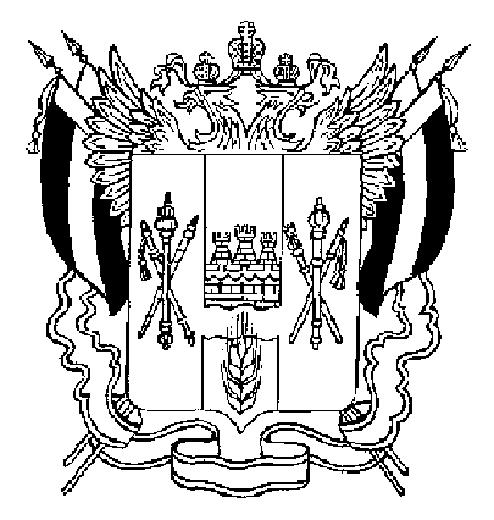 ПРАВИТЕЛЬСТВО РОСТОВСКОЙ ОБЛАСТИПОСТАНОВЛЕНИЕ от 17.10.2018  644г. Ростов-на-ДонуВ редакции постановлений правительства Ростовской области от 21.02.2019 № 93, от 28.03.2019 № 221, от 08.05.2019 № 297, от 11.07.2019 № 476, от 11.09.2019 № 647, от 29.11.2019 № 870, от 13.01.2020 № 11Об утверждении государственной программы 
Ростовской области «Содействие занятости населения»В соответствии с постановлением Правительства Ростовской области от 10.01.2018 № 1 «Об утверждении Порядка разработки, реализации и оценки эффективности государственных программ Ростовской области» и распоряжением Правительства Ростовской области от 09.08.2018 № 436 «Об утверждении Перечня государственных программ Ростовской области» Правительство Ростовской области постановляет:1. Утвердить государственную программу Ростовской области «Содействие занятости населения» согласно приложению № 1.2. Настоящее постановление вступает в силу со дня его официального опубликования, но не ранее 1 января 2019 г., и распространяется на правоотношения, возникающие начиная с составления проекта областного бюджета на 2019 год и на плановый период 2020 и 2021 годов.3. Признать утратившими силу с 1 января 2019 г. постановления Правительства Ростовской области по Перечню согласно приложению № 2. 4. Контроль за выполнением настоящего постановления возложить на заместителя Губернатора Ростовской области Бондарева С.Б.ГубернаторРостовской области		    В.Ю. ГолубевПостановление вноситуправление государственной службы занятости населенияРостовской областиПриложение № 1к постановлениюПравительстваРостовской областиот 17.10.2018 № 644ГОСУДАРСТВЕННАЯ ПРОГРАММАРостовской области «Содействие занятости населения»Паспортгосударственной программы Ростовской области«Содействие занятости населения»Паспортподпрограммы «Активная политика занятости населения и социальная поддержка безработных граждан»Паспортподпрограммы «Улучшение условий и охраны труда в Ростовской области»Приоритеты и цели государственной политики в области содействия занятости населенияЦели государственной политики в области содействия занятости населения (далее – государственная политика) формируются исходя из стратегических направлений социально-экономического развития Российской Федерации с учетом основных тенденций развития рынка труда. Основой для их формирования являются: указы Президента Российской  Федерации: от 09.10.2007 № 1351 «Об утверждении Концепции демографической политики Российской Федерации на период до 2025 года», от 07.05.2012 № 596 «О долгосрочной государственной экономической политике», от 07.05.2012 № 606 «О мерах по реализации демографической политики Российской Федерации», от 31.12.2015 № 683 «О Стратегии национальной безопасности Российской Федерации», от 14.11.2017 № 548 «Об оценке эффективности деятельности органов исполнительной власти субъектов Российской Федерации», от 07.05.2018 № 204 «О национальных целях и стратегических задачах развития Российской Федерации до 2024 года»; ежегодные послания Президента Российской Федерации Федеральному Собранию Российской Федерации; Концепция долгосрочного социально-экономического развития Российской Федерации на период до 2020 года, утвержденная распоряжением Правительства Российской Федерации от 17.11.2008 № 1662-р; Концепция государственной миграционной политики Российской Федерации на период до 2025 года, утвержденная Президентом Российской Федерации 13 июня 2012 г.; Стратегия действий в интересах граждан старшего поколения в Российской Федерации до 2025 года, утвержденная распоряжением Правительства Российской Федерации от 05.02.2016 № 164-р; Национальная стратегия действий в интересах женщин на 2017 – 2022 годы, утвержденная распоряжением Правительства Российской Федерации от 08.03.2017 № 410-р; Стратегия социально-экономического развития Ростовской области на период до 2030 года, утвержденная постановлением Правительства Ростовской области от 26.12.2018 № 864; региональные проекты «Разработка и реализация программы системной поддержки и повышения качества жизни граждан старшего поколения «Старшее поколение» и «Поддержка занятости и повышение эффективности рынка труда для обеспечения роста производительности труда», утвержденные Губернатором Ростовской области 13 декабря 2018 г., и иные документы стратегического и отраслевого планирования Российской Федерации.Основной целью государственной политики в области развития рынка труда в долгосрочной перспективе, закрепленной  государственной программой Российской Федерации «Содействие занятости населения», утвержденной постановлением Правительства Российской Федерации от 15.04.2014 № 298, является создание правовых, экономических и институциональных условий, обеспечивающих развитие гибкого, эффективно функционирующего рынка труда, позволяющего преодолеть структурное несоответствие спроса и предложения на рабочую силу, повысить мотивацию к труду и трудовую мобильность.Основными задачами государственной политики в сфере реализации государственной программы являются:1. Повышение гибкости рынка труда, включающее:совершенствование нормативной правовой базы в сфере занятости населения; создание условий для продления периода трудовой деятельности работников старшего возраста; стимулирование занятости женщин, имеющих несовершеннолетних детей и детей-инвалидов; создание условий для интеграции в трудовую деятельность лиц с ограниченными физическими возможностями; обеспечение соблюдения установленных норм и правил в сфере регулирования рынка труда, повышение эффективности контроля и надзора за их исполнением; создание условий для привлечения иностранной рабочей силы с учетом перспективных потребностей экономики в трудовых ресурсах и принципа приоритетного использования национальных кадров;развитие социального партнерства.2. Улучшение качества рабочей силы и развитие ее профессиональной мобильности, включающее:развитие профессиональной мобильности на основе профессионального обучения и дополнительного профессионального образования; развитие опережающего профессионального обучения работников, подлежащих высвобождению; развитие системы профессиональной ориентации и психологической поддержки населения.3. Развитие институтов рынка труда, осуществляемое путем:повышения территориальной мобильности трудовых ресурсов, в том числе предоставление государственной поддержки гражданам и членам их семей, переселяющимся для работы в другую местность;повышения качества предоставления услуг в области содействия занятости населения на основе развития государственной службы занятости населения; использования новых информационных возможностей и обеспечения доступности информационных ресурсов в сфере занятости населения.4. Создание условий труда, позволяющих сохранить трудоспособность работающего населения на всем протяжении профессиональной карьеры, в том числе: разработка и реализация мер по улучшению условий и охраны труда, снижению риска смертности и травматизма на производстве, профессиональных заболеваний, совершенствование управления профессиональными рисками с участием сторон социального партнерства;развитие системы оценки условий труда с точки зрения выявления вредных или опасных производственных факторов, влияющих на здоровье человека;разработка и реализация мер, направленных на снижение количества рабочих мест с вредными и опасными условиями труда, а также на создание эффективных рабочих мест с безопасными условиями труда.5. Создание условий для привлечения иностранной рабочей силы с учетом перспективных потребностей экономики в трудовых ресурсах и принципа приоритетного использования национальных кадров, включающее определение потребности в привлечении иностранных работников и формирование квот в целях поддержания оптимального баланса трудовых ресурсов с учетом содействия в приоритетном порядке трудоустройству граждан Российской Федерации.Основной целью реализации государственной политики в области содействия занятости населения в Ростовской области является сохранение стабильной ситуации на рынке труда.Для достижения указанной цели предусматривается решение следующих задач: обеспечение реализации государственной политики занятости населения;формирование безопасных условий труда.В соответствии с едиными общими требованиями к политике субъектов Российской Федерации в области содействия занятости населения в ходе реализации государственной программы будут обеспечиваться:единство, полнота и качество предоставления и исполнения предусмотренных законодательством о занятости населения государственных услуг и государственных функций в области содействия занятости населения в соответствии с федеральными государственными стандартами государственных услуг и государственных функций;максимальное достижение нормативов доступности государственных услуг в области содействия занятости населения, устанавливаемых нормативными актами федерального уровня.Состав целевых показателей государственной программы сформирован на основе принципов максимальной информативности при минимальном количестве показателей; наблюдаемости и неизменности методологии расчета значений показателей в течение всего срока реализации государственной программы; регулярности формирования отчетных данных (один раз в год); применения общепринятых определений, методик расчета и единиц измерения; наличия объективных источников информации; возможности получения отчетных данных с минимально возможными затратами.Сведения о показателях государственной программы Ростовской области «Содействие занятости населения», подпрограмм государственной программы Ростовской области «Содействие занятости населения» и их значениях приведены в приложении № 1 к государственной программе.Перечень подпрограмм, основных мероприятий государственной программы Ростовской области «Содействие занятости населения» приведен в приложении № 2 к государственной программе.Расходы областного бюджета на реализацию государственной программы Ростовской области «Содействие занятости населения» приведены в приложении № 3 к государственной программе.Расходы на реализацию государственной программы Ростовской области «Содействие занятости населения» приведены в приложении № 4 к государственной программе.Показатели, отражающие сводные значения показателей результативности использования субсидий и иных межбюджетных трансфертов из федерального бюджета бюджету Ростовской области приведены в приложении № 5 к государственной программе.Общая характеристика участия муниципальных образованийв Ростовской области в реализации государственной программыУчастие муниципальных образований в Ростовской области в реализации государственной программы не предусмотрено.Приложение № 1к государственной программе Ростовской области «Содействие занятости населения»СВЕДЕНИЯо показателях государственной программы Ростовской области «Содействие занятости населения»,подпрограмм государственной программы Ростовской области «Содействие занятости населения» и их значениях* Учитывается количество рабочих мест, на которых заняты работники, имеющие право на получение соответствующих гарантий и компенсаций, досрочного назначения пенсий, а также рабочих мест, на которых ранее были выявлены вредные и (или) опасные условия труда.Приложение № 2к государственной программе Ростовской области «Содействие занятости населения»ПЕРЕЧЕНЬподпрограмм, основных мероприятий и приоритетных мероприятийгосударственной программы Ростовской области «Содействие занятости населения»Примечание.Используемые сокращения:ОМ – основное мероприятие;ПОМ – приоритетное основное мероприятие.Приложение № 3к государственной программеРостовской области «Содействие занятости населения»РАСХОДЫобластного бюджета на реализациюгосударственной программы Ростовской области «Содействие занятости населения»Примечание.1. Используемые сокращения:ВР – вид расходов;ГРБС – главный распорядитель бюджетных средств;ОМ – основное мероприятие; ПОМ – приоритетное основное мероприятие;Рз Пр – раздел, подраздел;ЦСР – целевая статья расходов.2. Х – данные ячейки не заполняются.Приложение № 4к государственной программеРостовской области «Содействие занятости населения»РАСХОДЫна реализацию государственной программы Ростовской области «Содействие занятости населения»* Включая средства на реализацию регионального проекта «Поддержка занятости и повышение эффективности рынка труда для обеспечения роста производительности труда» на 2019 год – 41 280,0 тыс. рублей.** Включая средства на реализацию регионального проекта «Поддержка занятости и повышение эффективности рынка труда для обеспечения роста производительности труда» на 2019 год – 2 064,0 тыс. рублей.*** Включая средства на реализацию регионального проекта «Поддержка занятости и повышение эффективности рынка труда для обеспечения роста производительности труда» на 2019 год – 39 216,0 тыс. рублей.Примечание.Используемое сокращение:ЖКХ – жилищно-коммунальное хозяйство.Приложение № 5к государственной программе Ростовской области«Содействие занятости населения»ПОКАЗАТЕЛИ,отражающие сводные значения показателей результативности использования субсидий и иных межбюджетных трансфертов из федерального бюджета бюджету Ростовской области1. На реализацию региональных проектов «Разработка и реализация программы системной поддержки и повышения качества жизни граждан старшего поколения «Старшее поколение» национального проекта «Демография» и «Поддержка занятости и повышение эффективности рынка труда для обеспечения роста производительности труда» национального проекта «Производительность труда и поддержка занятости» могут привлекаться иные межбюджетные трансферты из средств федерального бюджета бюджету Ростовской области (далее – иные межбюджетные трансферты) в рамках государственной программы Ростовской области «Содействие занятости населения», утвержденной постановлением Правительства Ростовской области от 17.10.2018 № 644. Иные межбюджетные трансферты направляются на реализацию мероприятий по организации профессионального обучения и дополнительного профессионального образования лиц предпенсионного возраста, а также по переобучению, повышению квалификации работников предприятий в целях поддержки занятости и повышения эффективности рынка труда.2. В рамках реализации регионального проекта «Разработка и реализация программы системной поддержки и повышения качества жизни граждан старшего поколения «Старшее поколение» предусматривается достижение следующих показателей эффективности использования иного межбюджетного трансферта, предусмотренного на реализацию мероприятия по организации профессионального обучения и дополнительного профессионального образования лиц предпенсионного возраста:численность лиц предпенсионного возраста, прошедших профессиональное обучение или получивших дополнительное профессиональное образование – 1 465 человек, ежегодно в 2019 – 2021 годах;доля занятых в численности лиц предпенсионного возраста, прошедших профессиональное обучение или получивших дополнительное профессиональное образование – не менее 85 процентов, ежегодно в 2019 – 2021 годах.В соответствии с приказом Министерства труда и социальной защиты Российской Федерации от 22.02.2019 № 115 «Об утверждении методологии определения целевых показателей, отражающих уровень занятости (уровень трудоустройства) граждан предпенсионного возраста после прохождения ими профессионального обучения и получения дополнительного профессионального образования» в качестве целевых показателей, отражающих уровень занятости граждан предпенсионного возраста после прохождения ими профессионального обучения и получения дополнительного профессионального образования, являются:доля занятых на конец отчетного периода в численности граждан предпенсионного возраста, прошедших профессиональное обучение или получивших дополнительное профессиональное образование, – не менее 85 процентов;доля сохранивших занятость работников предпенсионного возраста на конец отчетного периода, прошедших профессиональное обучение или получивших дополнительное профессиональное образование, в численности работников предпенсионного возраста, прошедших обучение, – не менее 85 процентов.3. В рамках реализации регионального проекта «Поддержка занятости и  повышение эффективности рынка труда для обеспечения роста производительности труда» предусматривается достижение показателей эффективности использования иного межбюджетного трансферта, предусмотренного на переобучение, повышение квалификации работников предприятий в целях поддержки занятости и повышения эффективности рынка труда:численность работников организаций, прошедших переобучение, повысивших квалификацию в целях повышения производительности труда, – 500 человек в 2019 году;доля трудоустроенных работников в численности работников, прошедших переобучение, повысивших квалификацию в рамках мероприятий в области поддержки занятости, – не менее 85 процентов.Приложение № 2к постановлениюПравительстваРостовской областиот 17.10.2018 № 644ПЕРЕЧЕНЬ 
правовых актов ПравительстваРостовской области, признанных утратившими силу1. Постановление Правительства Ростовской области от 25.09.2013 № 586 «Об утверждении государственной программы Ростовской области «Содействие занятости населения».2. Постановление Правительства Ростовской области от 14.03.2014 № 178 «О внесении изменений в постановление Правительства Ростовской области от 25.09.2013 № 586».3. Постановление Правительства Ростовской области от 27.08.2014 № 606 «О внесении изменений в постановление Правительства Ростовской области от 25.09.2013 № 586».4. Постановление Правительства Ростовской области от 01.10.2014 № 672 «О внесении изменений в постановление Правительства Ростовской области от 25.09.2013 № 586».5. Постановление Правительства Ростовской области от 13.11.2014 № 766 «О внесении изменений в постановление Правительства Ростовской области от 25.09.2013 № 586».6. Постановление Правительства Ростовской области от 29.12.2014 № 899 «О внесении изменений в постановление Правительства Ростовской области от 25.09.2013 № 586».7. Постановление Правительства Ростовской области от 21.01.2015 № 34 «О внесении изменений в постановление Правительства Ростовской области от 25.09.2013 № 586».8. Постановление Правительства Ростовской области от 05.05.2015 № 304 «О внесении изменений в постановление Правительства Ростовской области от 25.09.2013 № 586».9. Постановление Правительства Ростовской области от 24.06.2015 № 428 «О внесении изменений в постановление Правительства Ростовской области от 25.09.2013 № 586».10. Постановление Правительства Ростовской области от 17.07.2015 № 462 «О внесении изменения в постановление Правительства Ростовской области от 25.09.2013 № 586».11. Постановление Правительства Ростовской области от 26.11.2015 № 115 «О внесении изменений в постановление Правительства Ростовской области от 25.09.2013 № 586».12. Постановление Правительства Ростовской области от 31.12.2015 № 207 «О внесении изменений в постановление Правительства Ростовской области от 25.09.2013 № 586».13. Постановление Правительства Ростовской области от 27.01.2016 № 27 «О внесении изменений в постановление Правительства Ростовской области от 25.09.2013 № 586».14. Постановление Правительства Ростовской области от 21.03.2016  171 «О внесении изменений в постановление Правительства Ростовской области от 25.09.2013 № 586».15. Постановление Правительства Ростовской области от 27.04.2016 № 311 «О внесении изменений в постановление Правительства Ростовской области от 25.09.2013 № 586».16. Постановление Правительства Ростовской области от 25.05.2016 № 374 «О внесении изменений в постановление Правительства Ростовской области от 25.09.2013 № 586».17. Постановление Правительства Ростовской области от 27.07.2016 № 534 «О внесении изменений в постановление Правительства Ростовской области от 25.09.2013 № 586».18. Постановление Правительства Ростовской области от 16.11.2016 № 780 «О внесении изменений в постановление Правительства Ростовской области от 25.09.2013 № 586».19. Постановление Правительства Ростовской области от 29.12.2016 № 929 «О внесении изменений в постановление Правительства Ростовской области от 25.09.2013 № 586».20. Постановление Правительства Ростовской области от 16.01.2017 № 8 «О внесении изменения в постановление Правительства Ростовской области от 25.09.2013 № 586».21. Постановление Правительства Ростовской области от 22.03.2017 № 194 «О внесении изменений в постановление Правительства Ростовской области от 25.09.2013 № 586».22. Постановление Правительства Ростовской области от 31.05.2017 № 391 «О внесении изменений в постановление Правительства Ростовской области от 25.09.2013 № 586».23. Постановление Правительства Ростовской области от 07.06.2017 № 405 «О внесении изменений в постановление Правительства Ростовской области от 25.09.2013 № 586».24. Постановление Правительства Ростовской области от 24.08.2017 № 591 «О внесении изменений в постановление Правительства Ростовской области от 25.09.2013 № 586».25. Постановление Правительства Ростовской области от 15.09.2017 № 628 «О внесении изменений в постановление Правительства Ростовской области от 25.09.2013 № 586».26. Постановление Правительства Ростовской области от 23.11.2017 № 773 «О внесении изменений в постановление Правительства Ростовской области от 25.09.2013 № 586».27. Постановление Правительства Ростовской области от 28.12.2017 № 906 «О внесении изменений в постановление Правительства Ростовской области от 25.09.2013 № 586».28. Постановление Правительства Ростовской области от 28.03.2018 № 190 «О внесении изменения в постановление Правительства Ростовской области от 25.09.2013 № 586».29. Постановление Правительства Ростовской области от 16.05.2018 № 309 «О внесении изменений в постановление Правительства Ростовской области от 25.09.2013 № 586».30. Постановление Правительства Ростовской области от 23.08.2018 № 528 «О внесении изменений в постановление Правительства Ростовской области от 25.09.2013 № 586».Наименование государственной программы Ростовской области –государственная программа Ростовской области «Содействие занятости населения» (далее также – государственная программа)Ответственный исполнитель государственной программы –управление государственной службы занятости населения Ростовской области (далее – УГСЗН Ростовской области)Соисполнитель государственной программы –министерство труда и социального развития Ростовской области (далее – минтруд области)Участники государственной программы –подведомственные УГСЗН Ростовской области государственные казенные учреждения Ростовской области – центры занятости населения (далее – ГКУ РО);государственное автономное учреждение Ростовской области «Областной учебно-консультационный центр «Труд» (далее – ГАУ РО «ОУКЦ «Труд»);министерство здравоохранения Ростовской области (далее – минздрав РО);государственное учреждение – Ростовское региональное отделение Фонда социального страхования Российской Федерации (далее – ГУ РРО ФСС РФ) (по согласованию)Подпрограммы государственной программы –«Активная политика занятости населения и социальная поддержка безработных граждан».«Улучшение условий и охраны труда в Ростовской области»Программно-целевые инструменты государственной программы –отсутствуютЦель государственной программы –улучшение ситуации на рынке труда Ростовской областиЗадачи государственной программы –обеспечение реализации государственной политики занятости населения;формирование безопасных условий трудаЦелевые показатели государственной программы –уровень безработицы (по  методологии Международной организации труда) в среднем за год;уровень регистрируемой безработицы на конец года;уровень удовлетворенности получателей государственных услуг в области содействия занятости населения их объемом и качеством;численность пострадавших в результате несчастных случаев на производстве с утратой трудоспособности на 1 рабочий день и более и со смертельным исходом в расчете на 1 тысячу работающихЭтапы и сроки реализации государственной программы –2019 – 2030 годы. Этапы реализации государственной программы 
не выделяютсяРесурсное обеспечение государственной программы –общий объем финансового обеспечения реализации государственной программы составляет 14 612 407,3 тыс. рублей, в том числе:в 2019 году – 2 183 406,7 тыс. рублей;в 2020 году – 2 162 053,9 тыс. рублей;в 2021 году – 2 139 453,5 тыс. рублей;в 2022 году – 966 562,6 тыс. рублей;в 2023 году – 966 562,6 тыс. рублей;в 2024 году – 966 562,6 тыс. рублей;в 2025 году – 871 300,9 тыс. рублей;в 2026 году – 871 300,9 тыс. рублей;в 2027 году – 871 300,9 тыс. рублей;в 2028 году – 871 300,9 тыс. рублей;в 2029 году – 871 300,9 тыс. рублей;в 2030 году – 871 300,9 тыс. рублей;4 117 464,5 тыс. рублей поступают в виде субвенции, а также иного межбюджетного трансферта бюджету Ростовской области из федерального бюджета (далее – средства федерального бюджета), в том числе:в 2019 году – 1 297 022,6 тыс. рублей;в 2020 году – 1 266 309,1 тыс. рублей;в 2021 году – 1 268 347,7 тыс. рублей;в 2022 году – 95 261,7 тыс. рублей;в 2023 году – 95 261,7 тыс. рублей;в 2024 году – 95 261,7 тыс. рублей.7 639 262,0 тыс. рублей – из областного бюджета (далее – средства областного бюджета), в том числе:в 2019 году – 648 410,7 тыс. рублей;в 2020 году – 657 771,4 тыс. рублей;в 2021 году – 633 132,4 тыс. рублей;в 2022 году – 633 327,5 тыс. рублей;в 2023 году – 633 327,5 тыс. рублей;в 2024 году – 633 327,5 тыс. рублей;в 2025 году – 633 327,5 тыс. рублей;в 2026 году – 633 327,5 тыс. рублей;в 2027 году – 633 327,5 тыс. рублей;в 2028 году – 633 327,5 тыс. рублей;в 2029 году – 633 327,5 тыс. рублей;в 2030 году – 633 327,5 тыс. рублей;2 855 680,8 тыс. рублей – средства внебюджетных источников, в том числе:в 2019 году – 237 973,4 тыс. рублей;в 2020 году – 237 973,4 тыс. рублей;в 2021 году – 237 973,4 тыс. рублей;в 2022 году – 237 973,4 тыс. рублей;в 2023 году – 237 973,4 тыс. рублей;в 2024 году – 237 973,4 тыс. рублей;в 2025 году – 237 973,4 тыс. рублей;в 2026 году – 237 973,4 тыс. рублей;в 2027 году – 237 973,4 тыс. рублей;в 2028 году – 237 973,4 тыс. рублей;в 2029 году – 237 973,4 тыс. рублей;в 2030 году – 237 973,4 тыс. рублейОжидаемые результаты реализации государственной программы–поддержание социальной стабильности в обществе и предотвращение роста напряженности на рынке труда;сохранение жизни и здоровья работников, уменьшение числа пострадавших в результате несчастных случаев на производстве, снижение занятости работников на работах с вредными и (или) опасными условиями трудаНаименование подпрограммы –подпрограмма «Активная политика занятости населения и социальная поддержка безработных граждан» (далее также – подпрограмма 1)  Ответственный исполнитель подпрограммы 1– УГСЗН Ростовской областиУчастники подпрограммы 1 –ГКУ РОПрограммно-целевые инструменты подпрограммы 1 –отсутствуютЦель подпрограммы 1 –обеспечение эффективной занятости населения Задачи подпрограммы 1 –содействие трудоустройству граждан и обеспечение работодателей рабочей силой в соответствии с потребностями экономики;содействие повышению конкурентоспособности безработных и ищущих работу граждан;оказание социальной поддержки безработным гражданамЦелевые показатели подпрограммы 1 –доля трудоустроенных граждан в общей численности граждан, обратившихся в органы службы занятости населения за содействием в поиске подходящей работы;уровень трудоустройства граждан после завершения профессионального обучения и получения дополнительного профессионального образования по направлению службы занятости населения;доля женщин, возобновивших трудовую деятельность в общей численности женщин, прошедших по направлению службы занятости профессиональное обучение и получивших дополнительное профессиональное образование в период отпуска по уходу за ребенком до достижения им возраста трех лет;годовая численность безработных граждан, получающих социальную поддержку;численность работников предприятий, прошедших опережающее профессиональное обучение и дополнительное профессиональное образование в целях повышения производительности труда;численность граждан предпенсионного возраста, прошедших профессиональное обучение и дополнительное профессиональное образованиеЭтапы и сроки реализации подпрограммы 1–2019 – 2030 годы. Этапы реализации подпрограммы 1 не выделяютсяРесурсное обеспечение подпрограммы 1–общий объем финансового обеспечения реализации подпрограммы 1 составляет 11 753 184,1 тыс. рублей, в том числе:в 2019 году – 1 945 138,1 тыс. рублей;в 2020 году – 1 923 785,3 тыс. рублей;в 2021 году – 1 901 184,9 тыс. рублей;в 2022 году – 728 294,0 тыс. рублей;в 2023 году – 728 294,0 тыс. рублей;в 2024 году – 728 294,0 тыс. рублей;в 2025 году – 633 032,3 тыс. рублей;в 2026 году – 633 032,3 тыс. рублей;в 2027 году – 633 032,3 тыс. рублей;в 2028 году – 633 032,3 тыс. рублей;в 2029 году – 633 032,3 тыс. рублей;в 2030 году – 633 032,3 тыс. рублей;4 117 464,5 тыс. рублей поступают из средств федерального бюджета, в том числе:в 2019 году – 1 297 022,6 тыс. рублей;в 2020 году – 1 266 309,1 тыс. рублей;в 2021 году – 1 268 347,7 тыс. рублей;в 2022 году – 95 261,7 тыс. рублей;в 2023 году – 95 261,7 тыс. рублей;в 2024 году – 95 261,7 тыс. рублей.7 635 719,6 тыс. рублей – средства областного бюджета, в том числе:в 2019 году – 648 115,5 тыс. рублей;в 2020 году – 657 476,2 тыс. рублей;в 2021 году – 632 837,2 тыс. рублей;в 2022 году – 633 032,3 тыс. рублей;в 2023 году – 633 032,3 тыс. рублей;в 2024 году – 633 032,3 тыс. рублей;в 2025 году – 633 032,3 тыс. рублей;в 2026 году – 633 032,3 тыс. рублей;в 2027 году – 633 032,3 тыс. рублей;в 2028 году – 633 032,3 тыс. рублей;в 2029 году – 633 032,3 тыс. рублей;в 2030 году – 633 032,3 тыс. рублейОжидаемые результаты реализации подпрограммы 1–расширение возможностей трудоустройства населения;улучшение качества рабочей силы;усиление адресности социальной поддержки, предоставляемой безработным гражданамНаименование подпрограммы –подпрограмма «Улучшение условий и охраны труда в Ростовской области» (далее также – подпрограмма 2)  Ответственный исполнитель подпрограммы 2–минтруд областиУчастники подпрограммы 2 –ГАУ РО «ОУКЦ «Труд»;минздрав РО;ГУ РРО ФСС РФПрограммно-целевые инструменты подпрограммы 2–отсутствуютЦель  подпрограммы 2 –профилактика производственного травматизма и профессиональной заболеваемости работников организаций Ростовской областиЗадачи подпрограммы 2–правовое просвещение в сфере охраны труда,  совершенствование региональной системы управления охраной труда;улучшение условий труда на рабочих местах;непрерывная подготовка по охране труда руководителей и специалистов организаций на основе современных технологий обучения;информационное обеспечение и пропаганда охраны труда;совершенствование лечебно-профилактического обслуживания и обеспечение современными высокотехнологичными средствами индивидуальной и коллективной защиты работающего населения;обеспечение оценки условий труда работников и получения работниками объективной информации о состоянии условий и охраны труда на рабочих местахЦелевые показатели подпрограммы 2 –количество обученных по охране труда руководителей и работников государственных органов Ростовской области, организаций Ростовской области;численность пострадавших в результате несчастных случаев на производстве со смертельным исходом;численность пострадавших в результате несчастных случаев на производстве с утратой трудоспособности на 1 рабочий день и более; количество дней временной нетрудоспособности в связи с несчастным случаем на производстве в расчете на 1 пострадавшего; количество рабочих мест, на которых проведена специальная оценка условий труда (рабочие места, на которых заняты работники, имеющие право на получение соответствующих гарантий и компенсаций, досрочное назначение пенсий, а также рабочих мест, на которых ранее были выявлены вредные и (или) опасные условия труда); удельный вес рабочих мест, на которых проведена специальная оценка условий труда в общем количестве рабочих мест (рабочие места на которых заняты работники, имеющие право на получение соответствующих гарантий и компенсаций, досрочное назначение пенсий, а также рабочих мест, на которых ранее были выявлены вредные и (или) опасные условия труда);количество рабочих мест, на которых улучшены условия труда по результатам специальной оценки условий труда (рабочие места, на которых заняты работники, имеющие право на получение соответствующих гарантий и компенсаций, досрочное назначение пенсий, а также рабочих мест, на которых ранее были выявлены вредные и (или) опасные условия труда);численность работников, занятых во вредных и (или) опасных условиях труда; удельный вес работников, занятых во вредных и (или) опасных условиях труда, от общей численности работников;численность лиц с впервые установленным профессиональным заболеванием;доля организаций, охваченный программой «Нулевой травматизм»Этапы и сроки реализации подпрограммы 2–2019 – 2030 годы. Этапы реализации подпрограммы 2 не выделяютсяРесурсное обеспечение подпрограммы 2 –общий объем финансового обеспечения реализации подпрограммы 2 составляет 2 859 223,2 тыс. рублей, в том числе:в 2019 году – 238 268,6 тыс. рублей;в 2020 году – 238 268,6 тыс. рублей;в 2021 году – 238 268,6 тыс. рублей;в 2022 году – 238 268,6 тыс. рублей;в 2023 году – 238 268,6 тыс. рублей;в 2024 году – 238 268,6 тыс. рублей;в 2025 году – 238 268,6 тыс. рублей;в 2026 году – 238 268,6 тыс. рублей;в 2027 году – 238 268,6 тыс. рублей;в 2028 году – 238 268,6 тыс. рублей;в 2029 году – 238 268,6 тыс. рублей;в 2030 году – 238 268,6 тыс. рублей;3 542,4 тыс. рублей – средства областного бюджета, в том числе:в 2019 году – 295,2 тыс. рублей;в 2020 году – 295,2 тыс. рублей;в 2021 году – 295,2 тыс. рублей;в 2022 году – 295,2 тыс. рублей;в 2023 году – 295,2 тыс. рублей;в 2024 году – 295,2 тыс. рублей;в 2025 году – 295,2 тыс. рублей;в 2026 году – 295,2 тыс. рублей;в 2027 году – 295,2 тыс. рублей;в 2028 году – 295,2 тыс. рублей;в 2029 году – 295,2 тыс. рублей;в 2030 году – 295,2 тыс. рублей;2 855 680,8 тыс. рублей – средства внебюджетных источников, в том числе:в 2019 году – 237 973,4 тыс. рублей;в 2020 году – 237 973,4 тыс. рублей;в 2021 году – 237 973,4 тыс. рублей;в 2022 году – 237 973,4 тыс. рублей;в 2023 году – 237 973,4 тыс. рублей;в 2024 году – 237 973,4 тыс. рублей;в 2025 году – 237 973,4 тыс. рублей;в 2026 году – 237 973,4 тыс. рублей;в 2027 году – 237 973,4 тыс. рублей;в 2028 году – 237 973,4 тыс. рублей;в 2029 году – 237 973,4 тыс. рублей;в 2030 году – 237 973,4 тыс. рублейОжидаемые результаты реализации подпрограммы 2 –улучшение условий труда работников;повышение уровня культуры безопасного трудаЗаместитель начальникауправления документационногообеспечения Правительства Ростовской области – начальникотдела нормативных документовВ.В. Сечков№
п/пНомер и наименование показателяВид показателяЕдиница измере-нияДанные 
для расчета значений показателяДанные 
для расчета значений показателяЗначение показателяЗначение показателяЗначение показателяЗначение показателяЗначение показателяЗначение показателяЗначение показателяЗначение показателяЗначение показателяЗначение показателяЗначение показателяЗначение показателяЗначение показателя№
п/пНомер и наименование показателяВид показателяЕдиница измере-ния2017 год2018 год2018 год2019 год2020 год2021 год2022год2023год2024год2025 год2026 год2027 год2028 год2029 год2030 год12345667788991010111112121313141415151616171718181. Государственная программа Ростовской области «Содействие занятости населения»1. Государственная программа Ростовской области «Содействие занятости населения»1. Государственная программа Ростовской области «Содействие занятости населения»1. Государственная программа Ростовской области «Содействие занятости населения»1. Государственная программа Ростовской области «Содействие занятости населения»1. Государственная программа Ростовской области «Содействие занятости населения»1. Государственная программа Ростовской области «Содействие занятости населения»1. Государственная программа Ростовской области «Содействие занятости населения»1. Государственная программа Ростовской области «Содействие занятости населения»1. Государственная программа Ростовской области «Содействие занятости населения»1. Государственная программа Ростовской области «Содействие занятости населения»1. Государственная программа Ростовской области «Содействие занятости населения»1. Государственная программа Ростовской области «Содействие занятости населения»1. Государственная программа Ростовской области «Содействие занятости населения»1. Государственная программа Ростовской области «Содействие занятости населения»1. Государственная программа Ростовской области «Содействие занятости населения»1. Государственная программа Ростовской области «Содействие занятости населения»1. Государственная программа Ростовской области «Содействие занятости населения»1. Государственная программа Ростовской области «Содействие занятости населения»1. Государственная программа Ростовской области «Содействие занятости населения»1. Государственная программа Ростовской области «Содействие занятости населения»1. Государственная программа Ростовской области «Содействие занятости населения»1. Государственная программа Ростовской области «Содействие занятости населения»1. Государственная программа Ростовской области «Содействие занятости населения»1. Государственная программа Ростовской области «Содействие занятости населения»1. Государственная программа Ростовской области «Содействие занятости населения»1. Государственная программа Ростовской области «Содействие занятости населения»1. Государственная программа Ростовской области «Содействие занятости населения»1. Государственная программа Ростовской области «Содействие занятости населения»1. Государственная программа Ростовской области «Содействие занятости населения»1. Государственная программа Ростовской области «Содействие занятости населения»1.1.Показатель 1. Уровень безработицы (по  методологии Международной организации труда) в среднем за годстатисти-ческийпроцен-тов5,605,605,605,505,505,405,405,405,405,405,405,405,405,405,405,305,305,305,305,305,305,205,205,105,105,005,001.2.Показатель 2. Уровень регистрируемой безработицы на конец года ведомст-венныйпроцен-тов0,800,800,800,800,800,800,800,800,800,800,800,800,800,800,800,700,700,700,700,700,700,600,600,600,600,600,601.3.Показатель 3. Уровень удовлетворенности получателей государственных услуг в области содействия занятости населения их объемом и качествомведомст-венныйпроцен-тов96,1090,0090,0090,0090,0090,0090,0090,0090,0090,0090,0090,0090,0090,0090,0090,0090,0090,0090,0090,0090,0090,0090,0090,0090,0090,0090,001.4.Показатель 4. Численность пострадавших в результате несчастных случаев на производстве с утратой трудоспособности на 1 рабочий день и более и со смертельным исходом в расчете на 1 тысячу работающихведомст-венныйчеловек0,570,560,560,550,550,540,540,530,530,520,520,510,510,500,500,490,490,480,480,470,470,460,460,450,450,440,442. Подпрограмма «Активная политика занятости населения и социальная поддержка безработных граждан»2. Подпрограмма «Активная политика занятости населения и социальная поддержка безработных граждан»2. Подпрограмма «Активная политика занятости населения и социальная поддержка безработных граждан»2. Подпрограмма «Активная политика занятости населения и социальная поддержка безработных граждан»2. Подпрограмма «Активная политика занятости населения и социальная поддержка безработных граждан»2. Подпрограмма «Активная политика занятости населения и социальная поддержка безработных граждан»2. Подпрограмма «Активная политика занятости населения и социальная поддержка безработных граждан»2. Подпрограмма «Активная политика занятости населения и социальная поддержка безработных граждан»2. Подпрограмма «Активная политика занятости населения и социальная поддержка безработных граждан»2. Подпрограмма «Активная политика занятости населения и социальная поддержка безработных граждан»2. Подпрограмма «Активная политика занятости населения и социальная поддержка безработных граждан»2. Подпрограмма «Активная политика занятости населения и социальная поддержка безработных граждан»2. Подпрограмма «Активная политика занятости населения и социальная поддержка безработных граждан»2. Подпрограмма «Активная политика занятости населения и социальная поддержка безработных граждан»2. Подпрограмма «Активная политика занятости населения и социальная поддержка безработных граждан»2. Подпрограмма «Активная политика занятости населения и социальная поддержка безработных граждан»2. Подпрограмма «Активная политика занятости населения и социальная поддержка безработных граждан»2. Подпрограмма «Активная политика занятости населения и социальная поддержка безработных граждан»2. Подпрограмма «Активная политика занятости населения и социальная поддержка безработных граждан»2. Подпрограмма «Активная политика занятости населения и социальная поддержка безработных граждан»2. Подпрограмма «Активная политика занятости населения и социальная поддержка безработных граждан»2. Подпрограмма «Активная политика занятости населения и социальная поддержка безработных граждан»2. Подпрограмма «Активная политика занятости населения и социальная поддержка безработных граждан»2. Подпрограмма «Активная политика занятости населения и социальная поддержка безработных граждан»2. Подпрограмма «Активная политика занятости населения и социальная поддержка безработных граждан»2. Подпрограмма «Активная политика занятости населения и социальная поддержка безработных граждан»2. Подпрограмма «Активная политика занятости населения и социальная поддержка безработных граждан»2. Подпрограмма «Активная политика занятости населения и социальная поддержка безработных граждан»2. Подпрограмма «Активная политика занятости населения и социальная поддержка безработных граждан»2. Подпрограмма «Активная политика занятости населения и социальная поддержка безработных граждан»2. Подпрограмма «Активная политика занятости населения и социальная поддержка безработных граждан»2.1.Показатель 1.1. Доля трудоустроенных граждан в общей численности граждан, обратившихся в органы службы занятости населения за содействием в поиске подходящей работыведомственныйпроцентов85,1085,1075,2075,2075,5075,5075,5075,5075,5075,5076,0076,0076,0076,0076,5076,5076,5076,5077,0077,0077,0077,0077,5077,5077,5077,5078,002.2.Показатель 1.2. Уровень трудоустройства граждан после завершения профессионального обучения и получения дополнительного профессионального образования по направлению службы занятости населенияведомственныйпроцентов96,8096,8085,5085,5085,5585,5585,6085,6085,6585,6585,7085,7085,7585,7585,8085,8085,8585,8585,9085,9085,9585,9586,0086,0086,0586,0586,102.3.Показатель 1.3. Доля женщин, возобновивших трудовую деятельность, в общей численности женщин, прошедших по направлению службы занятости профессиональное обучение и получивших дополнительное профессиональное образование в период отпуска по уходу за ребенком до достижения им возраста трех лет ведомственныйпроцентов98,5098,5092,0092,0092,0092,0092,0092,0092,0092,0092,0092,0092,0092,0092,0092,0092,0092,0092,0092,0092,0092,0092,0092,0092,0092,0092,002.4.Показатель 1.4. Годовая численность безработных граждан, получающих социальную поддержкуведомственныйчеловек60 90660 90672 00072 00075 00075 00075 00075 00075 00075 00075 00075 00075 00075 00075 00075 00075 00075 00075 00075 00075 00075 00075 00075 00075 00075 00075 0002.5.Показатель 1.5. Численность работников предприятий, прошедших опережающее профессиональное обучение и дополнительное профессиональное образование в целях повышения производительности трудаведомственныйчеловек––––5005006506508008009509501110111012501250–––––––––––2.6.Показатель 1.6. Численность граждан предпенсионного возраста, прошедших профессиональное обучение и дополнительное профессиональное образование ведомственныйчеловек––––1 4651 4652 9302 9304 3954 3955 8605 8607 3257 3258 7908 790–––––––––––3. Подпрограмма «Улучшение условий и охраны труда в Ростовской области»3. Подпрограмма «Улучшение условий и охраны труда в Ростовской области»3. Подпрограмма «Улучшение условий и охраны труда в Ростовской области»3. Подпрограмма «Улучшение условий и охраны труда в Ростовской области»3. Подпрограмма «Улучшение условий и охраны труда в Ростовской области»3. Подпрограмма «Улучшение условий и охраны труда в Ростовской области»3. Подпрограмма «Улучшение условий и охраны труда в Ростовской области»3. Подпрограмма «Улучшение условий и охраны труда в Ростовской области»3. Подпрограмма «Улучшение условий и охраны труда в Ростовской области»3. Подпрограмма «Улучшение условий и охраны труда в Ростовской области»3. Подпрограмма «Улучшение условий и охраны труда в Ростовской области»3. Подпрограмма «Улучшение условий и охраны труда в Ростовской области»3. Подпрограмма «Улучшение условий и охраны труда в Ростовской области»3. Подпрограмма «Улучшение условий и охраны труда в Ростовской области»3. Подпрограмма «Улучшение условий и охраны труда в Ростовской области»3. Подпрограмма «Улучшение условий и охраны труда в Ростовской области»3. Подпрограмма «Улучшение условий и охраны труда в Ростовской области»3. Подпрограмма «Улучшение условий и охраны труда в Ростовской области»3. Подпрограмма «Улучшение условий и охраны труда в Ростовской области»3. Подпрограмма «Улучшение условий и охраны труда в Ростовской области»3. Подпрограмма «Улучшение условий и охраны труда в Ростовской области»3. Подпрограмма «Улучшение условий и охраны труда в Ростовской области»3. Подпрограмма «Улучшение условий и охраны труда в Ростовской области»3. Подпрограмма «Улучшение условий и охраны труда в Ростовской области»3. Подпрограмма «Улучшение условий и охраны труда в Ростовской области»3. Подпрограмма «Улучшение условий и охраны труда в Ростовской области»3. Подпрограмма «Улучшение условий и охраны труда в Ростовской области»3. Подпрограмма «Улучшение условий и охраны труда в Ростовской области»3. Подпрограмма «Улучшение условий и охраны труда в Ростовской области»3. Подпрограмма «Улучшение условий и охраны труда в Ростовской области»3. Подпрограмма «Улучшение условий и охраны труда в Ростовской области»3.1.Показатель 2.1. Количество обученных по охране труда руководителей и работников государственных органов Ростовской области, организаций Ростовской областиведомст-венныйчеловек6060606060606060606060606060606060606060606060606060603.2.Показатель 2.2. Численность пострадавших в результате несчастных случаев на производстве со смертельным исходом ведомст-венныйчеловек6565646363626261616060595958585757565655555454535352523.3.Показатель 2.3. Численность пострадавших в результате несчастных случаев на производстве с утратой трудоспособности на 1 рабочий день и болееведомст-венныйчеловек8608608508408408308308298298288288278278268268258258248248238238228228218218208203.4.Показатель 2.4. Количество дней временной не-трудоспособности в связи с несчастным случаем на производстве в расчете на 1 пострадавшеговедомст-венныйдней8181807878767675757474737372727171707069696868676766663.5.Показатель 2.5. Количество рабочих мест, на которых проведена специальная оценка условий труда*ведомст-венныйединиц4403044030300003500035000350003500035000350003500035000350003500034000340003400034000340003400034000340003400034000330003300033000330003.6.Показатель 2.6. Удельный вес рабочих мест, на которых проведена специальная оценка условий труда, в общем количестве рабочих мест*ведомст-венныйпроцен-тов27,0027,0018,0020,0020,0020,0020,0020,0020,0019,0019,0019,0019,0020,0020,0020,0020,0020,0020,0019,0019,0019,0019,0020,0020,0020,0020,003.7.Показатель 2.7. Количество рабочих мест, на которых улучшены условия труда по результатам специальной оценки условий труда*ведомст-венныйединиц1760017600120001400014000140001400014000140001400014000140001400013600136001360013600136001360013600136001360013600132001320013200132003.8.Показатель 2.8. Численность работников, занятых во вредных и (или) опасных условиях трудаведомст-венныйчеловек2499002499002499002275002275002274002274002273002273002272002272002271002271002210002210002209002209002208502208502208002208002207502207502151002151002150002150003.9.Показатель 2.9. Удельный вес работников, занятых во вредных и (или) опасных условиях труда, от общей численности работниковведомст-венныйединиц19,6019,6019,6018,4018,4018,4018,4018,4018,4018,4018,4018,4018,4018,3018,3018,3018,3018,3018,3018,3018,3018,3018,3018,2018,2018,2018,203.10.Показатель 2.10. Численность лиц с впервые установленным профессиональным заболеваниемстатистическийчеловек––3303153153123123103103083083063063043043023023003002992992982982972972962963.11.Показатель 2.11. Доля организаций, охваченных программой «Нулевой травматизм»ведомст-венныйпроцен-тов–––48,0048,0050,0050,0052,0052,0054,0054,0056,0056,0058,0058,0060,0060,0062,0062,0064,0064,0066,0066,0068,0068,0070,0070,00№п/пНомер и наименование основного мероприятия, приоритетного мероприятия подпрограммыСоисполнитель, участник, ответственный за исполнение основного мероприятия, приоритетного мероприятияСрок Срок Ожидаемый результат (краткое описание)Последствия нереализации основного мероприятия, приоритетного мероприятияСвязь с показателями государственной программы (подпрограммы)№п/пНомер и наименование основного мероприятия, приоритетного мероприятия подпрограммыСоисполнитель, участник, ответственный за исполнение основного мероприятия, приоритетного мероприятияначала реализацииокончания реализацииОжидаемый результат (краткое описание)Последствия нереализации основного мероприятия, приоритетного мероприятияСвязь с показателями государственной программы (подпрограммы)I. Подпрограмма «Активная политика занятости населения и социальная поддержка безработных граждан»I. Подпрограмма «Активная политика занятости населения и социальная поддержка безработных граждан»I. Подпрограмма «Активная политика занятости населения и социальная поддержка безработных граждан»I. Подпрограмма «Активная политика занятости населения и социальная поддержка безработных граждан»I. Подпрограмма «Активная политика занятости населения и социальная поддержка безработных граждан»I. Подпрограмма «Активная политика занятости населения и социальная поддержка безработных граждан»I. Подпрограмма «Активная политика занятости населения и социальная поддержка безработных граждан»I. Подпрограмма «Активная политика занятости населения и социальная поддержка безработных граждан»I. Подпрограмма «Активная политика занятости населения и социальная поддержка безработных граждан»I. Подпрограмма «Активная политика занятости населения и социальная поддержка безработных граждан»1. Цель подпрограммы 1 «Обеспечение эффективной занятости населения»1. Цель подпрограммы 1 «Обеспечение эффективной занятости населения»1. Цель подпрограммы 1 «Обеспечение эффективной занятости населения»1. Цель подпрограммы 1 «Обеспечение эффективной занятости населения»1. Цель подпрограммы 1 «Обеспечение эффективной занятости населения»1. Цель подпрограммы 1 «Обеспечение эффективной занятости населения»1. Цель подпрограммы 1 «Обеспечение эффективной занятости населения»1. Цель подпрограммы 1 «Обеспечение эффективной занятости населения»1. Цель подпрограммы 1 «Обеспечение эффективной занятости населения»1. Цель подпрограммы 1 «Обеспечение эффективной занятости населения»1.1. Задача 1 подпрограммы 1 «Содействие трудоустройству граждани обеспечение работодателей рабочей силой в соответствии с потребностями экономики»1.1. Задача 1 подпрограммы 1 «Содействие трудоустройству граждани обеспечение работодателей рабочей силой в соответствии с потребностями экономики»1.1. Задача 1 подпрограммы 1 «Содействие трудоустройству граждани обеспечение работодателей рабочей силой в соответствии с потребностями экономики»1.1. Задача 1 подпрограммы 1 «Содействие трудоустройству граждани обеспечение работодателей рабочей силой в соответствии с потребностями экономики»1.1. Задача 1 подпрограммы 1 «Содействие трудоустройству граждани обеспечение работодателей рабочей силой в соответствии с потребностями экономики»1.1. Задача 1 подпрограммы 1 «Содействие трудоустройству граждани обеспечение работодателей рабочей силой в соответствии с потребностями экономики»1.1. Задача 1 подпрограммы 1 «Содействие трудоустройству граждани обеспечение работодателей рабочей силой в соответствии с потребностями экономики»1.1. Задача 1 подпрограммы 1 «Содействие трудоустройству граждани обеспечение работодателей рабочей силой в соответствии с потребностями экономики»1.1. Задача 1 подпрограммы 1 «Содействие трудоустройству граждани обеспечение работодателей рабочей силой в соответствии с потребностями экономики»1.1. Задача 1 подпрограммы 1 «Содействие трудоустройству граждани обеспечение работодателей рабочей силой в соответствии с потребностями экономики»1.1.1.1.1.1.ОМ 1.1. Содействие гражданам в поиске подходящей работы, а работодателям –в подборе необходимых работниковОМ 1.1. Содействие гражданам в поиске подходящей работы, а работодателям –в подборе необходимых работниковподведомственные управлению государственной службы занятости населения Ростовской области (далее – УГСЗН Ростовской области) государственные казенные учреждения Ростовской области центры занятости населения (далее – ГКУ РО)2019 год2030 годтрудоустройство: 2019 год – 110 000 человек;2020 год – 110 000 человек;2021 год – 110 000 человек;2022 год – 110 000 человек;2023 год – 110 000 человек;2024 год – 115 000 человек;2025 год – 115 000 человек;2026 год – 115 000 человек;2027 год – 115 000 человек;2028 год – 115 000 человек;2029 год – 120 000 человек;2030 год – 120 000 человекрост уровня безработицы в среднем за 2030 год до 5,5 процента от численности рабочей силы; уровня регистрируемой безработицы к концу 2030 года – до 1 процентапоказатели 1, 2, 3, 1.1, 1.21.1.2.1.1.2.ОМ 1.2. Информирование о положении на рынке труда в субъекте Российской ФедерацииОМ 1.2. Информирование о положении на рынке труда в субъекте Российской ФедерацииГКУ РО2019 год2030 год2019 год – 200 000 человек;2020 год – 200 000 человек;2021 год – 200 000 человек;2022 год – 200 000 человек;2023 год – 200 000 человек;2024 год – 200 000 человек;2025 год – 200 000 человек;2026 год – 200 000 человек;2027 год – 200 000 человек;2028 год – 200 000 человек;2029 год – 200 000 человек;2030 год – 200 000 человекснижение востребованности государственных услуг в области содействия занятости населения показатели 1, 2, 3, 1.11.1.3.1.1.3.ОМ 1.3. Организация ярмарок вакансий и учебных рабочих местОМ 1.3. Организация ярмарок вакансий и учебных рабочих местГКУ РО2019 год2030 год2019 год – 1 000 ярмарок;2020 год – 1 000 ярмарок;2021 год – 1 000 ярмарок;2022 год – 1 000 ярмарок;2023 год – 1 000 ярмарок;2024 год – 1 000 ярмарок;2025 год – 1 000 ярмарок;2026 год – 1 000 ярмарок;2027 год – 1 000 ярмарок;2028 год – 1 000 ярмарок;2029 год – 1 000 ярмарок;2030 год – 1 000 ярмарокрост уровня безработицы в среднем за 2030 год до 5,5 процента от численности рабочей силы; уровня регистрируемой безработицы к концу 2030 года – до 1 процентапоказатели 1, 2, 3, 1.11.1.4.1.1.4.ОМ 1.4. Организация проведения оплачиваемых общественных работОМ 1.4. Организация проведения оплачиваемых общественных работГКУ РО2019 год2030 год2019 год – 8 757 человек;2020 год – 8 757 человек;2021 год – 8 757 человек;2022 год – 8 757 человек;2023 год – 8 757 человек;2024 год – 8 757 человек;2025 год – 8 757 человек;2026 год – 8 757 человек;2027 год – 8 757 человек;2028 год – 8 757 человек;2029 год – 8 757 человек;2030 год – 8 757 человекрост уровня безработицы в среднем за 2030 год до 5,5 процента от численности рабочей силы; уровня регистрируемой безработицы к концу 2030 года – до 1 процентапоказатели 1, 2, 3, 1.11.1.5.1.1.5.ОМ 1.5. Организациявременного трудоустройства несовершеннолетних граждан в возрасте от 14 до 18 лет в свободное от учебы время, безработных граждан, испытывающих трудности в поиске работы, безработных граждан в возрасте от 18 до 20 лет, имеющих среднее профессиональное образование и ищущих работу впервые, в том числе: ОМ 1.5. Организациявременного трудоустройства несовершеннолетних граждан в возрасте от 14 до 18 лет в свободное от учебы время, безработных граждан, испытывающих трудности в поиске работы, безработных граждан в возрасте от 18 до 20 лет, имеющих среднее профессиональное образование и ищущих работу впервые, в том числе: ГКУ РО2019 год2030 год2019 год – 16 531 человек;2020 год – 16 531 человек;2021 год – 16 531 человек;2022 год – 16 531 человек;2023 год – 16 531 человек;2024 год – 16 531 человек;2025 год – 16 531 человек;2026 год – 16 531 человек;2027 год – 16 531 человек;2028 год – 16 531 человек;2029 год – 16 531 человек;2030 год – 16 531 человекрост уровня безработицы в среднем за 2030 год до 5,5 процента от численности рабочей силы; уровня регистрируемой безработицы к концу 2030 года – до 1 процентапоказатели 1, 2, 3, 1.11.1.5.1.1.5.несовершеннолетних граждан в возрасте от 14 до 18 лет в свободное от учебы времянесовершеннолетних граждан в возрасте от 14 до 18 лет в свободное от учебы время2019 год – 15 036 человек;2020 год – 15 036 человек;2021 год – 15 036 человек;2022 год – 15 036 человек;2023 год – 15 036 человек;2024 год – 15 036 человек;2025 год – 15 036 человек;2026 год – 15 036 человек;2027 год – 15 036 человек;2028 год – 15 036 человек;2029 год – 15 036 человек;2030 год – 15 036 человекрост уровня безработицы в среднем за 2030 год до 5,5 процента от численности рабочей силы; уровня регистрируемой безработицы к концу 2030 года – до 1 процентапоказатели 1, 2, 3, 1.11.1.5.1.1.5.безработных граждан, испытывающих трудности в поиске работыбезработных граждан, испытывающих трудности в поиске работы2019 год – 1 323 человека;2020 год – 1 323 человека;2021 год – 1 323 человека;2022 год – 1 323 человека;2023 год – 1 323 человека;2024 год – 1 323 человека;2025 год – 1 323 человека;2026 год – 1 323 человека;2027 год – 1 323 человека;2028 год – 1 323 человека;2029 год – 1 323 человека;2030 год – 1 323 человекарост уровня безработицы в среднем за 2030 год до 5,5 процента от численности рабочей силы; уровня регистрируемой безработицы к концу 2030 года – до 1 процентапоказатели 1, 2, 3, 1.11.1.5.1.1.5.безработных граждан в возрасте 
от 18 до 20 лет, имеющих среднее профессиональное образование и ищущих работу впервыебезработных граждан в возрасте 
от 18 до 20 лет, имеющих среднее профессиональное образование и ищущих работу впервые2019 год – 172 человека;2020 год – 172 человека;2021 год – 172 человека;2022 год – 172 человека;2023 год – 172 человека;2024 год – 172 человека;2025 год – 172 человека;2026 год – 172 человека;2027 год – 172 человека;2028 год – 172 человека;2029 год – 172 человека;2030 год – 172 человекарост уровня безработицы в среднем за 2030 год до 5,5 процента от численности рабочей силы; уровня регистрируемой безработицы к концу 2030 года – до 1 процентапоказатели 1, 2, 3, 1.11.1.6.1.1.6.ОМ 1.6. Содействие самозанятости безработных граждан, включая оказание гражданам, признанным в установленном порядке безработными, и гражданам, признанным в установленном порядке безработными, прошедшим профессиональное обучение или получившим дополнительное профессиональное образование по направлению органов службы занятости, единовременной финансовой помощи при их государственной регистрации в качестве юридического лица, индивидуального предпринимателя либо крестьянского (фермерского) хозяйства, а также единовременной финансовой помощи на подготовку документов для соответствующей государственной регистрацииОМ 1.6. Содействие самозанятости безработных граждан, включая оказание гражданам, признанным в установленном порядке безработными, и гражданам, признанным в установленном порядке безработными, прошедшим профессиональное обучение или получившим дополнительное профессиональное образование по направлению органов службы занятости, единовременной финансовой помощи при их государственной регистрации в качестве юридического лица, индивидуального предпринимателя либо крестьянского (фермерского) хозяйства, а также единовременной финансовой помощи на подготовку документов для соответствующей государственной регистрацииГКУ РО2019 год2030 год2019 год – 714 человек;2020 год – 714 человек;2021 год – 714 человек;2022 год – 714 человек;2023 год – 714 человек;2024 год – 714 человек;2025 год – 714 человек;2026 год – 714 человек;2027 год – 714 человек;2028 год – 714 человек;2029 год – 714 человек;2030 год – 714 человекрост уровня безработицы в среднем за 2030 год до 5,5 процента от численности рабочей силы; уровня регистрируемой безработицы к концу 2030 года – до 1 процентапоказатели 1, 2, 3, 1.1, 1.21.1.7.1.1.7.ОМ 1.7. Содействие безработным гражданам в переезде и безработным гражданам и членам их семей в переселении в другую местность для трудоустройства по направлению органов службы занятостиОМ 1.7. Содействие безработным гражданам в переезде и безработным гражданам и членам их семей в переселении в другую местность для трудоустройства по направлению органов службы занятостиГКУ РО2019 год2030 год2019 год – 223 человека;2020 год – 223 человека;2021 год – 223 человека;2022 год – 223 человека;2023 год – 223 человека;2024 год – 223 человека;2025 год – 223 человека;2026 год – 223 человека;2027 год – 223 человека;2028 год – 223 человека;2029 год – 223 человека;2030 год – 223 человекарост уровня безработицы в среднем за 2030 год до 5,5 процента от численности рабочей силы; уровня регистрируемой безработицы к концу 2030 года – до 1 процентапоказатели 1, 2, 3, 1.11.1.8.1.1.8.ОМ 1.8. Организация наставничества при трудоустройстве молодых специалистовОМ 1.8. Организация наставничества при трудоустройстве молодых специалистовУГСЗН Ростовской области;ГКУ РО2019 год2030 год2019 год – 100 человек;2020 год – 100 человек;2021 год – 100 человек;2022 год – 100 человек;2023 год – 100 человек;2024 год – 100 человек;2025 год – 100 человек;2026 год – 100 человек;2027 год – 100 человек;2028 год – 100 человек;2029 год – 100 человек;2030 год – 100 человекрост уровня безработицы в среднем за 2030 год до 5,5 процента от численности рабочей силы; уровня регистрируемой безработицы к концу 2030 года – до 1 процентапоказатели 1, 2, 3, 1.11.1.9.1.1.9.ОМ 9. Организация сопровождения при содействии занятости инвалидовОМ 9. Организация сопровождения при содействии занятости инвалидовГКУ РО2019 год2030 год2019 год – 51 человек;2020 год – 51 человек;2021 год – 51 человек;2022 год – 51 человек;2023 год – 51 человек;2024 год – 51 человек;2025 год – 51 человек;2026 год – 51 человек;2027 год – 51 человек;2028 год – 51 человек;2029 год – 51 человек;2030 год – 51 человек рост уровня безработицы в среднем за 2030 год до 5,5 процента от численности рабочей силы; уровня регистрируемой безработицы к концу 2030 года – до 1 процента показатели 1, 2, 1.11.1.10.1.1.10.ОМ 1.10. Выдача заключений о привлечении и об использовании иностранных работников в соответствии с законодательством о правовом положении иностранных граждан в Российской ФедерацииОМ 1.10. Выдача заключений о привлечении и об использовании иностранных работников в соответствии с законодательством о правовом положении иностранных граждан в Российской ФедерацииУГСЗНРостовской области2019 год2030 годснижение дефицита трудовых ресурсов по отдельным профессиям (специальностям), приоритетное использование национальных кадроврост неудовлетворенной потребности работодателей в трудовых ресурсахпоказатель 11.1.11.1.1.11.ОМ 1.11. Обеспечение деятельности ГКУ РООМ 1.11. Обеспечение деятельности ГКУ РОГКУ РО2019 год2030 годсоздание условий для достижения цели и решения задач государственной программыневозможность достижения цели и решения задач государственной программыпоказатели 1, 2, 1.1, 1.2, 1.3, 1.4, 1.51.1.12.1.1.12.ОМ 1.12. Обеспечение выполнения функций аппарата УГСЗН Ростовской областиОМ 1.12. Обеспечение выполнения функций аппарата УГСЗН Ростовской областиУГСЗН Ростовской области2019 год2030 годсоздание условий для достижения цели и решения задач государственной программыневозможность достижения цели и решения задач государственной программыпоказатели 1,2, 1,1, 1.2, 1.3, 1.4, 1.51.2. Задача 2 подпрограммы 1 «Содействие повышению конкурентоспособности безработных и ищущих работу граждан»1.2. Задача 2 подпрограммы 1 «Содействие повышению конкурентоспособности безработных и ищущих работу граждан»1.2. Задача 2 подпрограммы 1 «Содействие повышению конкурентоспособности безработных и ищущих работу граждан»1.2. Задача 2 подпрограммы 1 «Содействие повышению конкурентоспособности безработных и ищущих работу граждан»1.2. Задача 2 подпрограммы 1 «Содействие повышению конкурентоспособности безработных и ищущих работу граждан»1.2. Задача 2 подпрограммы 1 «Содействие повышению конкурентоспособности безработных и ищущих работу граждан»1.2. Задача 2 подпрограммы 1 «Содействие повышению конкурентоспособности безработных и ищущих работу граждан»1.2. Задача 2 подпрограммы 1 «Содействие повышению конкурентоспособности безработных и ищущих работу граждан»1.2. Задача 2 подпрограммы 1 «Содействие повышению конкурентоспособности безработных и ищущих работу граждан»1.2. Задача 2 подпрограммы 1 «Содействие повышению конкурентоспособности безработных и ищущих работу граждан»1.2.1.1.2.1.ОМ 1.13. Социальная адаптация безработных граждан на рынке трудаОМ 1.13. Социальная адаптация безработных граждан на рынке трудаГКУ РО2019 год2030 год2019 год – 6 500 человек;2020 год – 6 500 человек;2021 год – 6 500 человек;2022 год – 6 500 человек;2023 год – 6 500 человек;2024 год – 6 500 человек;2025 год – 6 500 человек;2026 год – 6 500 человек;2027 год – 6 500 человек;2028 год – 6 500 человек;2029 год – 6 500 человек;2030 год – 6 500 человекрост уровня безработицы в среднем за 2030 год до 5,5 процента от численности рабочей силы; уровня регистрируемой безработицы к концу 2030 года – до 1 процентапоказатели 1, 2, 3, 1.1, 1.2, 1.3, 1.41.2.2.1.2.2.ОМ 1.14. Организация профессиональной ориентации граждан в целях выбора сферы деятельности (профессии), трудоустройства, прохождения профессионального обучения и получения дополнительного профессионального образованияОМ 1.14. Организация профессиональной ориентации граждан в целях выбора сферы деятельности (профессии), трудоустройства, прохождения профессионального обучения и получения дополнительного профессионального образованияГКУ РО2019 год2030 год2019 год – 115 000 человек;2020 год – 115 000 человек;2021 год – 115 000 человек;2022 год – 115 000 человек;2023 год – 115 000 человек;2024 год – 115 000 человек;2025 год – 115 000 человек;2026 год – 115 000 человек;2027 год – 115 000 человек;2028 год – 115 000 человек;2029 год – 115 000 человек;2030 год – 115 000 человекрост уровня безработицы в среднем за 2030 год до 5,5 процента от численности рабочей силы; уровня регистрируемой безработицы к концу 2030 года – до 1 процентапоказатели 1, 2, 3, 1.1, 1.2, 1.3, 1.41.2.3.1.2.3.ОМ 1.15. Психологическая поддержка безработных гражданОМ 1.15. Психологическая поддержка безработных гражданГКУ РО2019 год2030 год2019 год – 5 000 человек;2020 год – 5 000 человек;2021 год – 5 000 человек;2022 год – 5 000 человек;2023 год – 5 000 человек;2024 год – 5 000 человек;2025 год – 5 000 человек;2026 год – 5 000 человек;2027 год – 5 000 человек;2028 год – 5 000 человек;2029 год – 5 000 человек;2030 год – 5 000 человекрост уровня безработицы в среднем за 2030 год до 5,5 процента от численности рабочей силы; уровня регистрируемой безработицы к концу 2030 года – до 1 процентапоказатели 1, 2, 3, 1.1, 1.2, 1.3, 1.41.2.4.ОМ 1.16. Профессиональное обучение и дополнительное профессиональное образование,в том числе:ОМ 1.16. Профессиональное обучение и дополнительное профессиональное образование,в том числе:ГКУ РО2019 год2030 год2019 год – 5 980 человек;2020 год – 5 980 человек;2021 год – 5 980 человек;2022 год – 5 980 человек;2023 год – 5 980 человек;2024 год – 5 980 человек;2025 год – 6 520 человек;2026 год – 6 520 человек;2027 год – 6 520 человек;2028 год – 6 520 человек;2029 год – 6 520 человек;2030 год – 6 520 человекрост уровня безработицы в среднем за 2030 год до 5,5 процента от численности рабочей силы; уровня регистрируемой безработицы к концу 2030 года – до 1 процентапоказатели 1, 2, 3, 1.2, 1.3, 1.41.2.4.безработных граждан, включая обучение в другой местностибезработных граждан, включая обучение в другой местностиГКУ РО2019 год2030 год2019 год – 5 530 человек;2020 год – 5 530 человек;2021 год – 5 530 человек;2022 год – 5 530 человек;2023 год – 5 530 человек;2024 год – 5 530 человек;2025 год – 6 070 человек;2026 год – 6 070 человек;2027 год – 6 070 человек;2028 год – 6 070 человек;2029 год – 6 070 человек;2030 год – 6 070 человекрост уровня безработицы в среднем за 2030 год до 5,5 процента от численности рабочей силы; уровня регистрируемой безработицы к концу 2030 года – до 1 процентапоказатели 1, 2, 3, 1.2, 1.3, 1.41.2.4.женщин в период отпуска по уходу за ребенком до достижения им возраста трех летженщин в период отпуска по уходу за ребенком до достижения им возраста трех летГКУ РО2019 год2030 год2019 год – 350 человек;2020 год – 0 человек; 2021 год – 0 человек;2022 год – 350 человек;2023 год – 350 человек;2024 год – 350 человек;2025 год – 350 человек;2026 год – 350 человек;2027 год – 350 человек;2028 год – 350 человек;2029 год – 350 человек;2030 год – 350 человекрост уровня безработицы в среднем за 2030 год до 5,5 процента от численности рабочей силы; уровня регистрируемой безработицы к концу 2030 года – до 1 процентапоказатели 1, 2, 3, 1.2, 1.3, 1.41.2.4.незанятых граждан, которым в соответствиис законодательством Российской Федерации назначена страховая пенсия по старости и которые стремятся возобновить трудовую деятельностьнезанятых граждан, которым в соответствиис законодательством Российской Федерации назначена страховая пенсия по старости и которые стремятся возобновить трудовую деятельностьГКУ РО2019 год2030 год2019 год – 100 человек;2020 год – 100 человек;2021 год – 100 человек;2022 год – 100 человек;2023 год – 100 человек;2024 год – 100 человек;2025 год – 100 человек;2026 год – 100 человек;2027 год – 100 человек;2028 год – 100 человек;2029 год – 100 человек;2030 год – 100 человекрост уровня безработицы в среднем за 2030 год до 5,5 процента от численности рабочей силы; уровня регистрируемой безработицы к концу 2030 года – до 1 процентапоказатели 1, 2, 3, 1.2, 1.3, 1.41.2.5.1.2.5.ОМ 1.17. Опережающее профессиональное обучение и дополнительное профессиональное образование работников организаций, находящихся под риском увольненияОМ 1.17. Опережающее профессиональное обучение и дополнительное профессиональное образование работников организаций, находящихся под риском увольненияГКУ РО2019 год2030 год2019 год – 60 человек;2020 год – 60 человек;2021 год – 60 человек;2022 год – 60 человек;2023 год – 60 человек;2024 год – 60 человек;2025 год – 150 человек;2026 год – 150 человек2027 год – 150 человек;2028 год – 150 человек;2029 год – 150 человек;2030 год – 150 человекрост уровня безработицы в среднем за 2030 год до 5,5 процента от численности рабочей силы; уровня регистрируемой безработицы к концу 2030 года – до 1 процентапоказатели 1, 2 1.2.6.1.2.6.ПОМ 1.18. Реализация регионального проекта «Разработка и реализация программы системной поддержки и повышения качества жизни граждан старшего поколения (Ростовская область)». Организация профессионального обучения и дополнительного профессионального образования лиц предпенсионного возрастаПОМ 1.18. Реализация регионального проекта «Разработка и реализация программы системной поддержки и повышения качества жизни граждан старшего поколения (Ростовская область)». Организация профессионального обучения и дополнительного профессионального образования лиц предпенсионного возрастаГКУ РО 2019 год2024 год2019 год – 1 465 человек;2020 год – 1 465 человек;2021 год – 1 465 человек;2022 год – 1 465 человек;2023 год – 1 465 человек;2024 год – 1 465 человекрост уровня безработицы в среднем за 2024 год до 5,5 процента от численности рабочей силы; уровня регистрируемой безработицы к концу 2024 года – до 1 процентапоказатели 1, 2, 3, 1.61.2.7.1.2.7.ПОМ 1.19. Реализация регионального проекта «Поддержка занятости и повышение эффективности рынка труда для обеспечения роста производительности труда (Ростовская область)». Переобучение, повышение квалификации работников предприятий в целях поддержки занятости и повышения эффективности рынка трудаПОМ 1.19. Реализация регионального проекта «Поддержка занятости и повышение эффективности рынка труда для обеспечения роста производительности труда (Ростовская область)». Переобучение, повышение квалификации работников предприятий в целях поддержки занятости и повышения эффективности рынка трудаГКУ РО2019 год2024 год2019 год – 500 человек;2020 год – 150 человек;2021 год – 150 человек;2022 год – 150 человек;2023 год – 150 человек;2024 год – 150 человекрост уровня безработицы в среднем за 2024 год до 5,5 процента от численности рабочей силы; уровня регистрируемой безработицы к концу 2024 года – до 1 процентапоказатели 1, 2, 1.51.2.8.1.2.8.ПОМ 1.20. Реализация регионального проекта «Содействие занятости женщин – создание условий дошкольного образования для детей в возрасте до трех лет (Ростовская область)».Переобучение и повышение квалификации женщин в период отпуска по уходу за ребенком в возрасте до трех летПОМ 1.20. Реализация регионального проекта «Содействие занятости женщин – создание условий дошкольного образования для детей в возрасте до трех лет (Ростовская область)».Переобучение и повышение квалификации женщин в период отпуска по уходу за ребенком в возрасте до трех летГКУ РО2020 год2024 год2020 год – 955 человек;2021 год – 955 человек;2022 год – 1 193 человека;2023 год – 1 193 человека;2024 год – 1 193 человекарост уровня безработицы в среднем за 2024 год до 5,5 процента от численности рабочей силы; уровня регистрируемой безработицы к концу 2024 года – до 1 процентапоказатели 1, 21.3. Задача 3 подпрограммы 1 «Оказание социальной поддержки безработным гражданам»1.3. Задача 3 подпрограммы 1 «Оказание социальной поддержки безработным гражданам»1.3. Задача 3 подпрограммы 1 «Оказание социальной поддержки безработным гражданам»1.3. Задача 3 подпрограммы 1 «Оказание социальной поддержки безработным гражданам»1.3. Задача 3 подпрограммы 1 «Оказание социальной поддержки безработным гражданам»1.3. Задача 3 подпрограммы 1 «Оказание социальной поддержки безработным гражданам»1.3. Задача 3 подпрограммы 1 «Оказание социальной поддержки безработным гражданам»1.3. Задача 3 подпрограммы 1 «Оказание социальной поддержки безработным гражданам»1.3. Задача 3 подпрограммы 1 «Оказание социальной поддержки безработным гражданам»1.3. Задача 3 подпрограммы 1 «Оказание социальной поддержки безработным гражданам»1.3.1.1.3.1.ОМ 1.21. Осуществление социальных выплат безработным гражданамОМ 1.21. Осуществление социальных выплат безработным гражданамУГСЗН Ростовской области;ГКУ РО2019 год2030 год2019 год – 75 000 человек;2020 год – 75 000 человек;2021 год – 75 000 человек;2022 год – 75 000 человек;2023 год – 75 000 человек;2024 год – 75 000 человек;2025 год – 75 000 человек;2026 год – 75 000 человек;2027 год – 75 000 человек;2028 год – 75 000 человек;2029 год – 75 000 человек;2030 год – 75 000 человекрост социальной напряженности на рынке трудапоказатели 2, 3, 1.4II. Подпрограмма «Улучшение условий и охраны труда в Ростовской области»II. Подпрограмма «Улучшение условий и охраны труда в Ростовской области»II. Подпрограмма «Улучшение условий и охраны труда в Ростовской области»II. Подпрограмма «Улучшение условий и охраны труда в Ростовской области»II. Подпрограмма «Улучшение условий и охраны труда в Ростовской области»II. Подпрограмма «Улучшение условий и охраны труда в Ростовской области»II. Подпрограмма «Улучшение условий и охраны труда в Ростовской области»II. Подпрограмма «Улучшение условий и охраны труда в Ростовской области»II. Подпрограмма «Улучшение условий и охраны труда в Ростовской области»II. Подпрограмма «Улучшение условий и охраны труда в Ростовской области»2. Цель подпрограммы 2 «Профилактика производственного травматизмаи профессиональной заболеваемости работников организаций Ростовской области»2. Цель подпрограммы 2 «Профилактика производственного травматизмаи профессиональной заболеваемости работников организаций Ростовской области»2. Цель подпрограммы 2 «Профилактика производственного травматизмаи профессиональной заболеваемости работников организаций Ростовской области»2. Цель подпрограммы 2 «Профилактика производственного травматизмаи профессиональной заболеваемости работников организаций Ростовской области»2. Цель подпрограммы 2 «Профилактика производственного травматизмаи профессиональной заболеваемости работников организаций Ростовской области»2. Цель подпрограммы 2 «Профилактика производственного травматизмаи профессиональной заболеваемости работников организаций Ростовской области»2. Цель подпрограммы 2 «Профилактика производственного травматизмаи профессиональной заболеваемости работников организаций Ростовской области»2. Цель подпрограммы 2 «Профилактика производственного травматизмаи профессиональной заболеваемости работников организаций Ростовской области»2. Цель подпрограммы 2 «Профилактика производственного травматизмаи профессиональной заболеваемости работников организаций Ростовской области»2. Цель подпрограммы 2 «Профилактика производственного травматизмаи профессиональной заболеваемости работников организаций Ростовской области»2.1. Задача 1 подпрограммы 2 «Правовое просвещение в сфере охраны труда,совершенствование региональной системы управления охраной труда»2.1. Задача 1 подпрограммы 2 «Правовое просвещение в сфере охраны труда,совершенствование региональной системы управления охраной труда»2.1. Задача 1 подпрограммы 2 «Правовое просвещение в сфере охраны труда,совершенствование региональной системы управления охраной труда»2.1. Задача 1 подпрограммы 2 «Правовое просвещение в сфере охраны труда,совершенствование региональной системы управления охраной труда»2.1. Задача 1 подпрограммы 2 «Правовое просвещение в сфере охраны труда,совершенствование региональной системы управления охраной труда»2.1. Задача 1 подпрограммы 2 «Правовое просвещение в сфере охраны труда,совершенствование региональной системы управления охраной труда»2.1. Задача 1 подпрограммы 2 «Правовое просвещение в сфере охраны труда,совершенствование региональной системы управления охраной труда»2.1. Задача 1 подпрограммы 2 «Правовое просвещение в сфере охраны труда,совершенствование региональной системы управления охраной труда»2.1. Задача 1 подпрограммы 2 «Правовое просвещение в сфере охраны труда,совершенствование региональной системы управления охраной труда»2.1. Задача 1 подпрограммы 2 «Правовое просвещение в сфере охраны труда,совершенствование региональной системы управления охраной труда»2.1.1.2.1.1.2.1.1.ОМ 2.1. Подготовка и тиражирование ежегодных информационно-аналитических бюллетеней «Охрана труда в Ростовской области»министерство труда и социального развития Ростовской области (далее – минтруд области)2019 год2030 годповышение уровня правовой информированности граждан и организаций по вопросам охраны труданедостаточная информированность по вопросам охраны трудапоказатели 4, 2.1, 2.2, 2.3, 2.4, 2.5, 2.6, 2.7, 2.8, 2.102.2. Задача 2 подпрограммы 2 «Улучшение условий труда на рабочих местах»2.2. Задача 2 подпрограммы 2 «Улучшение условий труда на рабочих местах»2.2. Задача 2 подпрограммы 2 «Улучшение условий труда на рабочих местах»2.2. Задача 2 подпрограммы 2 «Улучшение условий труда на рабочих местах»2.2. Задача 2 подпрограммы 2 «Улучшение условий труда на рабочих местах»2.2. Задача 2 подпрограммы 2 «Улучшение условий труда на рабочих местах»2.2. Задача 2 подпрограммы 2 «Улучшение условий труда на рабочих местах»2.2. Задача 2 подпрограммы 2 «Улучшение условий труда на рабочих местах»2.2. Задача 2 подпрограммы 2 «Улучшение условий труда на рабочих местах»2.2. Задача 2 подпрограммы 2 «Улучшение условий труда на рабочих местах»2.2.1.2.2.1.2.2.1.ОМ 2.2. Организация и проведение районных, городских, отраслевых тематических семинаров-совещаний, выставок, конкурсов, «круглых столов», информационно-просветительских мероприятий, консультаций по актуальным вопросам охраны труда с руководителями и специалистами организаций Ростовской области, в том числе по специальной оценке условий трудаминтруд области2019 год2030 годобмен опытом работы по обеспечению охраны труда, пропаганда здоровых и безопасных условий труда, определение перспектив улучшения работы по охране труда;предотвращение производственных рисков, повышение социальной защиты работников, формирование мотивации у работодателей и работников к безопасному трудунедостаточная информированность работодателей и работников по вопросам охраны труда;нарушение требований законодательства в сфере охраны трудапоказатели 4, 2.2, 2.3, 2.4, 2.5, 2.6, 2.7, 2.8, 2.92.3. Задача 3 подпрограммы 2 «Непрерывная подготовка по охране трударуководителей и специалистов организаций на основе современных технологий обучения»2.3. Задача 3 подпрограммы 2 «Непрерывная подготовка по охране трударуководителей и специалистов организаций на основе современных технологий обучения»2.3. Задача 3 подпрограммы 2 «Непрерывная подготовка по охране трударуководителей и специалистов организаций на основе современных технологий обучения»2.3. Задача 3 подпрограммы 2 «Непрерывная подготовка по охране трударуководителей и специалистов организаций на основе современных технологий обучения»2.3. Задача 3 подпрограммы 2 «Непрерывная подготовка по охране трударуководителей и специалистов организаций на основе современных технологий обучения»2.3. Задача 3 подпрограммы 2 «Непрерывная подготовка по охране трударуководителей и специалистов организаций на основе современных технологий обучения»2.3. Задача 3 подпрограммы 2 «Непрерывная подготовка по охране трударуководителей и специалистов организаций на основе современных технологий обучения»2.3. Задача 3 подпрограммы 2 «Непрерывная подготовка по охране трударуководителей и специалистов организаций на основе современных технологий обучения»2.3. Задача 3 подпрограммы 2 «Непрерывная подготовка по охране трударуководителей и специалистов организаций на основе современных технологий обучения»2.3. Задача 3 подпрограммы 2 «Непрерывная подготовка по охране трударуководителей и специалистов организаций на основе современных технологий обучения»2.3.1.2.3.1.2.3.1.ОМ 2.3. Обучение по охране труда с учетом проверки знаний по вопросам охраны труда специалистов отдела управления охраной труда и государственной экспертизы условий труда минтруда областиминтруд области2020 год2021 годобеспечение эффективного осуществления управления охраной труда;повышение квалификации специалистов отдела управления охраной труда и государственной экспертизы условий труда минтруда областинарушение прав работников на здоровые и безопасные условия труда, недостаточная информированность по вопросам охраны трудапоказатели 2.2, 2.5, 2.6, 2.72.3.1.2.3.1.2.3.1.ОМ 2.3. Обучение по охране труда с учетом проверки знаний по вопросам охраны труда специалистов отдела управления охраной труда и государственной экспертизы условий труда минтруда областиминтруд области2023 год2023 годобеспечение эффективного осуществления управления охраной труда;повышение квалификации специалистов отдела управления охраной труда и государственной экспертизы условий труда минтруда областинарушение прав работников на здоровые и безопасные условия труда, недостаточная информированность по вопросам охраны трудапоказатели 2.2, 2.5, 2.6, 2.72.3.1.2.3.1.2.3.1.ОМ 2.3. Обучение по охране труда с учетом проверки знаний по вопросам охраны труда специалистов отдела управления охраной труда и государственной экспертизы условий труда минтруда областиминтруд области2026 год2026 годобеспечение эффективного осуществления управления охраной труда;повышение квалификации специалистов отдела управления охраной труда и государственной экспертизы условий труда минтруда областинарушение прав работников на здоровые и безопасные условия труда, недостаточная информированность по вопросам охраны трудапоказатели 2.2, 2.5, 2.6, 2.72.3.1.2.3.1.2.3.1.ОМ 2.3. Обучение по охране труда с учетом проверки знаний по вопросам охраны труда специалистов отдела управления охраной труда и государственной экспертизы условий труда минтруда областиминтруд области2029 год2029 годобеспечение эффективного осуществления управления охраной труда;повышение квалификации специалистов отдела управления охраной труда и государственной экспертизы условий труда минтруда областинарушение прав работников на здоровые и безопасные условия труда, недостаточная информированность по вопросам охраны трудапоказатели 2.2, 2.5, 2.6, 2.72.3.2.2.3.2.2.3.2.ОМ 2.4. Оказание услуги по обучению и проверке знаний по охране труда руководителей и работников государственных органов Ростовской области, организаций Ростовской области (расходы на обеспечение деятельности государственного учреждения)государственное автономное учреждение Ростовской области «Областной учебно-консультационный центр «Труд» (далее –«ГАУ РО «ОУКЦ «Труд»)2019 год2030 годповышение качества знаний по охране труда руководителей и работников государственных органов Ростовской области, организаций Ростовской областинедостаточная квалификация руководителей и работников государственных органов Ростовской области, организаций Ростовской областипоказатель 2.12.4. Задача 4 подпрограммы 2 «Информационное обеспечение и пропаганда охраны труда»2.4. Задача 4 подпрограммы 2 «Информационное обеспечение и пропаганда охраны труда»2.4. Задача 4 подпрограммы 2 «Информационное обеспечение и пропаганда охраны труда»2.4. Задача 4 подпрограммы 2 «Информационное обеспечение и пропаганда охраны труда»2.4. Задача 4 подпрограммы 2 «Информационное обеспечение и пропаганда охраны труда»2.4. Задача 4 подпрограммы 2 «Информационное обеспечение и пропаганда охраны труда»2.4. Задача 4 подпрограммы 2 «Информационное обеспечение и пропаганда охраны труда»2.4. Задача 4 подпрограммы 2 «Информационное обеспечение и пропаганда охраны труда»2.4. Задача 4 подпрограммы 2 «Информационное обеспечение и пропаганда охраны труда»2.4. Задача 4 подпрограммы 2 «Информационное обеспечение и пропаганда охраны труда»2.4.1.2.4.1.2.4.1.ОМ 2.5. Организация и проведение областной научно-практической конференции по охране трудаминтруд области;ГАУ РО «ОУКЦ «Труд»;государственное учреждение – Ростовское региональное отделение Фонда социального страхования Российской Федерации (далее – ГУ РРО ФСС РФ)2019 год2019 годпривлечение внимания к решению социальных вопросов на производстве, распространение положительного опыта в сфере охраны трудаснижение уровня информационно-коммуникативной связи в области охраны труда, отсутствие обмена передовым опытом в области охраны трудапоказатели 4, 2.2, 2.3, 2.4, 2.5, 2.6, 2.7, 2.8, 2.102.4.2.2.4.2.2.4.2.ОМ 2.6. Организацияи проведение областного конкурса «Лучший специалист по охране труда Ростовской области»минтруд области;ГАУ РО «ОУКЦ «Труд»2019 год2030 годраспространение передового опыта работы лучших специалистов по охране труда; повышение заинтересованности работодателей в создании благоприятных условий труданарушение прав работников на здоровые и безопасные условия трудапоказатели 4, 2.1, 2.2, 2.3, 2.4, 2.5, 2.6, 2.7, 2.82.5. Задача 5 подпрограммы 2 «Совершенствование лечебно-профилактического обслуживания и обеспечениесовременными высокотехнологичными средствами индивидуальной и коллективной защиты работающего населения»2.5. Задача 5 подпрограммы 2 «Совершенствование лечебно-профилактического обслуживания и обеспечениесовременными высокотехнологичными средствами индивидуальной и коллективной защиты работающего населения»2.5. Задача 5 подпрограммы 2 «Совершенствование лечебно-профилактического обслуживания и обеспечениесовременными высокотехнологичными средствами индивидуальной и коллективной защиты работающего населения»2.5. Задача 5 подпрограммы 2 «Совершенствование лечебно-профилактического обслуживания и обеспечениесовременными высокотехнологичными средствами индивидуальной и коллективной защиты работающего населения»2.5. Задача 5 подпрограммы 2 «Совершенствование лечебно-профилактического обслуживания и обеспечениесовременными высокотехнологичными средствами индивидуальной и коллективной защиты работающего населения»2.5. Задача 5 подпрограммы 2 «Совершенствование лечебно-профилактического обслуживания и обеспечениесовременными высокотехнологичными средствами индивидуальной и коллективной защиты работающего населения»2.5. Задача 5 подпрограммы 2 «Совершенствование лечебно-профилактического обслуживания и обеспечениесовременными высокотехнологичными средствами индивидуальной и коллективной защиты работающего населения»2.5. Задача 5 подпрограммы 2 «Совершенствование лечебно-профилактического обслуживания и обеспечениесовременными высокотехнологичными средствами индивидуальной и коллективной защиты работающего населения»2.5. Задача 5 подпрограммы 2 «Совершенствование лечебно-профилактического обслуживания и обеспечениесовременными высокотехнологичными средствами индивидуальной и коллективной защиты работающего населения»2.5. Задача 5 подпрограммы 2 «Совершенствование лечебно-профилактического обслуживания и обеспечениесовременными высокотехнологичными средствами индивидуальной и коллективной защиты работающего населения»2.5.1.2.5.1.2.5.1.ОМ 2.7. Финансовое обеспечение предупредительных мер по сокращению производственного травматизма и профессиональных заболеваний работников и санаторно-курортное лечение работников, занятых на работах с вредными и (или) опасными производственными факторами, в пределах 20 процентов сумм страховых взносов на обязательное социальное страхование от несчастных случаев на производстве и профессиональных заболеванийГУ РРО ФСС РФ2019 год2030 годсокращение производственного травматизма и профессиональных заболеваний; повышение социальной защиты работников от профессиональных рисков; улучшение условий трударост уровня производственного травматизма и профессиональных заболеванийпоказатели 4, 2.2, 2.3, 2.4, 2.7, 2.82.5.2.2.5.2.2.5.2.ОМ 2.8. Улучшение качества проведения предварительных и периодических медицинских осмотров работников, материального оснащения и кадрового укомплектования медицинских организаций, центров профпатологии, профилактики профессиональных заболеванийминистерство здравоохранения Ростовской области 2019 год2030 годпредотвращение материального ущерба от аварий, производственного травматизма и профессиональной заболеваемости, уменьшение размера уплаты страховых взносов, снижение затрат на компенсации за тяжелую работу с вредными условиями трударост уровня заболеваемости, производственного травматизма, инвалидизации работающих показатели 2.3, 2.4, 2.7, 2.8, 2.102.6. Задача 6 подпрограммы 2 «Обеспечение оценки условий труда работникови получения работниками объективной информации о состоянии условий и охраны труда на рабочих местах»2.6. Задача 6 подпрограммы 2 «Обеспечение оценки условий труда работникови получения работниками объективной информации о состоянии условий и охраны труда на рабочих местах»2.6. Задача 6 подпрограммы 2 «Обеспечение оценки условий труда работникови получения работниками объективной информации о состоянии условий и охраны труда на рабочих местах»2.6. Задача 6 подпрограммы 2 «Обеспечение оценки условий труда работникови получения работниками объективной информации о состоянии условий и охраны труда на рабочих местах»2.6. Задача 6 подпрограммы 2 «Обеспечение оценки условий труда работникови получения работниками объективной информации о состоянии условий и охраны труда на рабочих местах»2.6. Задача 6 подпрограммы 2 «Обеспечение оценки условий труда работникови получения работниками объективной информации о состоянии условий и охраны труда на рабочих местах»2.6. Задача 6 подпрограммы 2 «Обеспечение оценки условий труда работникови получения работниками объективной информации о состоянии условий и охраны труда на рабочих местах»2.6. Задача 6 подпрограммы 2 «Обеспечение оценки условий труда работникови получения работниками объективной информации о состоянии условий и охраны труда на рабочих местах»2.6. Задача 6 подпрограммы 2 «Обеспечение оценки условий труда работникови получения работниками объективной информации о состоянии условий и охраны труда на рабочих местах»2.6. Задача 6 подпрограммы 2 «Обеспечение оценки условий труда работникови получения работниками объективной информации о состоянии условий и охраны труда на рабочих местах»2.6.1.2.6.1.2.6.1.ОМ 2.9. Проведение мероприятий по внедрению в организациях Ростовской области концепции «Vision Zero» или «Нулевой травматизм»минтрудобласти2019 год2030 годформирование культуры профилактики на рабочем месте, снижение производственного травматизма и профессиональных заболеванийувеличение материальных затрат, связанных с производственным травматизмомпоказатели 4, 2.2, 2.3, 2.4, 2.7, 2.8, 2.112.6.2.2.6.2.2.6.2.ОМ 2.10. Внедрение системы государственного патронажа в сфере охраны трудаминтрудобласти;ГАУ РО«ОУКЦ «Труд»2019 год2030 годсоздание систем охраны труда на предприятиях, снижение уровня производственного травматизма, обеспечение безопасных условий трудаотсутствие на предприятии службы охраны труда (ответственного лица) и необученность по этим вопросам самого руководителя, а также отсутствие необходимых знаний по организации проведения работ по охране труда и профилактике производственного травматизмапоказатели 4, 2.2, 2.3, 2.4, 2.5, 2.6, 2.7, 2.8, 2.10№п/пНаименованиегосударственной программы, подпрограммы, номер и наименование основного мероприятияОтветственный исполнитель, соисполнитель, участникКод бюджетной классификации расходовКод бюджетной классификации расходовКод бюджетной классификации расходовКод бюджетной классификации расходовОбъем расходов, всего (тыс.рублей)В том числе по годамреализации государственной программы (тыс. рублей)В том числе по годамреализации государственной программы (тыс. рублей)В том числе по годамреализации государственной программы (тыс. рублей)В том числе по годамреализации государственной программы (тыс. рублей)В том числе по годамреализации государственной программы (тыс. рублей)В том числе по годамреализации государственной программы (тыс. рублей)В том числе по годамреализации государственной программы (тыс. рублей)В том числе по годамреализации государственной программы (тыс. рублей)В том числе по годамреализации государственной программы (тыс. рублей)В том числе по годамреализации государственной программы (тыс. рублей)В том числе по годамреализации государственной программы (тыс. рублей)В том числе по годамреализации государственной программы (тыс. рублей)№п/пНаименованиегосударственной программы, подпрограммы, номер и наименование основного мероприятияОтветственный исполнитель, соисполнитель, участникГРБСРзПрЦСРВРОбъем расходов, всего (тыс.рублей)2019год2020год2021год2022год2023год2024год2025год2026год2027год2028год2029год2030год1234567891011121314151617181920Государственная программа Ростовской области «Содействие занятости населения»всегов том числе: XXXX11756726,51945433,31924080,51901480,1728589,2728589,2728589,2633327,5633327,5633327,5633327,5633327,5633327,5Государственная программа Ростовской области «Содействие занятости населения»ответственный исполнитель государственной программы – управление государственной службы занятости населения Ростовской области (далее – УГСЗН Ростовской области), всего832XXX1013327,9144961,7106438,276192,876192,876192,876192,876192,876192,876192,876192,876192,876192,8Государственная программа Ростовской области «Содействие занятости населения»соисполнитель – министерство труда и социального развития Ростовской области (далее – минтруд области), всего814XXX2164,8180,4180,4180,4180,4180,4180,4180,4180,4180,4180,4180,4180,4Государственная программа Ростовской области «Содействие занятости населения»участник 1 – подведомственные УГСЗН Ростовской области государственные казенные учреждения Ростовской области центры занятости населения (далее – ГКУ РО), всего832XXX10739856,21800176,41817347,11824992,1652101,2652101,2652101,2556839,5556839,5556839,5556839,5556839,5556839,5Государственная программа Ростовской области «Содействие занятости населения»участник 2 – государственное автономное учреждение Ростовской области Областной учебно-консультационный центр «Труд» (далее – ГАУ РО «ОУКЦ «Труд»), всего814XXX1377,6114,8114,8114,8114,8114,8114,8114,8114,8114,8114,8114,8114,8Государственная программа Ростовской области «Содействие занятости населения»участник 3 – министерство здравоохранения Ростовской области (далее – минздрав РО), всего–XXX–––––––––––––Государственная программа Ростовской области «Содействие занятости населения»участник 4 – государственное учреждение – Ростовское региональное отделение Фонда социального страхования Российской Федерации (далее – ГУ РРО ФСС РФ), всего–XXX–––––––––––––Подпрограмма «Активная политика занятости населения и социальная поддержка безработных граждан»всегов том числе:XXXX11753184,11945138,11923785,31901184,9728294,0728294,0728294,0633032,3633032,3633032,3633032,3633032,3633032,3Подпрограмма «Активная политика занятости населения и социальная поддержка безработных граждан»исполнитель – УГСЗН Ростовской области832XXX1013327,9144961,7106438,276192,876192,876192,876192,876192,876192,876192,876192,876192,876192,8Подпрограмма «Активная политика занятости населения и социальная поддержка безработных граждан»участник 1 – ГКУ РО 832XXX10739856,21800176,41817347,11824992,1652101,2652101,2652101,2556839,5556839,5556839,5556839,5556839,5556839,5ОМ 1.1. Содействие гражданам в поиске подходящей работы, а работодателям – в подборе необходимых работниковучастник 1 – ГКУ РО –––––––––––––––––ОМ 1.2. Информирование о положении на рынке труда в субъекте Российской Федерацииучастник 1 – ГКУ РО 8320401081002142024015045,61253,81253,81253,81253,81253,81253,81253,81253,81253,81253,81253,81253,8ОМ 1.3. Организация ярмарок вакансий и учебных рабочих местучастник 1 – ГКУ РО 8320401081002143024015000,01250,01250,01250,01250,01250,01250,01250,01250,01250,01250,01250,01250,0ОМ 1.4. Организация проведения оплачиваемых общественных работучастник 1 – ГКУ РО 8320401081002144032071400,05950,05950,05950,05950,05950,05950,05950,05950,05950,05950,05950,05950,0ОМ 1.5. Организация временного трудоустройства несовершеннолетних граждан в возрасте от 14 до 18 лет в свободное от учебы время; безработных граждан, испытывающих трудности в поиске работы; безработных граждан в возрасте от 18 до 20 лет, имеющих среднее профессиональное образование и ищущих работу впервыеучастник 1 – ГКУ РО 83204010810021450320122856,010238,010238,010238,010238,010238,010238,010238,010238,010238,010238,010238,010238,0ОМ 1.6. Содействие самозанятости безработных граждан, включая оказание гражданам, признанным в установленном порядке безработными, и гражданам, признанным в установленном порядке безработными, прошедшим профессиональное обучение или получившим дополнительное профессиональное образование по направлению органов службы занятости, единовременной финансовой помощи при их государственной регистрации в качестве юридического лица, индивидуального предпринимателя либо крестьянского (фермерского) хозяйства, а также единовременной финансовой помощи на подготовку документов для соответствующей государственной регистрацииучастник 1 – ГКУ РО 8320401081002147032067920,05660,05660,05660,05660,05660,05660,05660,05660,05660,05660,05660,05660,0ОМ 1.7. Содействие безработным гражданам в переезде и безработным гражданам и членам их семей в переселении в другую местность для трудоустройства по направлению органов службы занятостиучастник 1 – ГКУ РО 83204010810021480320936,078,078,078,078,078,078,078,078,078,078,078,078,0ОМ 1.8. Организация наставничества при трудоустройстве молодых специалистовисполнитель – УГСЗН Ростовской области; участник 1 – ГКУ РО832040108100685708101870,0–170,0170,0170,0170,0170,0170,0170,0170,0170,0170,0170,0ОМ 1.9. Организация сопровождения при содействии занятости инвалидов участник 1 – ГКУ РО –––––––––––––––––ОМ 1.10. Выдача заключений о привлечении и об использовании иностранных работников в соответствии с законодательством о правовом положении иностранных граждан в Российской Федерацииисполнитель – УГСЗН Ростовской области–––––––––––––––––ОМ 1.11. Обеспечение деятельности ГКУ РОучастник 1 – ГКУ РО 832832832832832832832–040104010401040107051004–081000059008100005900810000590081000059008100005900810000590–1102408508302401105655471,24786234,2812990,450966,0120,04984,4176,2483009,4388570,088289,03812,810,02294,932,7492399,8399781,287893,44451,210,0244,519,5468006,2399788,363680,84270,210,0244,512,4468006,2399788,363680,84270,210,0244,512,4468006,2399788,363680,84270,210,0244,512,4468006,2399788,363680,84270,210,0244,512,4468006,2399788,363680,84270,210,0244,512,4468006,2399788,363680,84270,210,0244,512,4468006,2399788,363680,84270,210,0244,512,4468006,2399788,363680,84270,210,0244,512,4468006,2399788,363680,84270,210,0244,512,4468006,2399788,363680,84270,210,0244,512,4ОМ 1.12. Обеспечение выполнения функций аппарата УГСЗН Ростовской областиисполнитель – УГСЗН Ростовской области832832832832832832832–011301130401040104010401–081009999008100999900810000110081000019008100001900810021010–120850120120240240912977,93062,135586,9820431,43984,047967,11946,476481,7682,03029,168358,1332,03918,3162,276268,2500,12959,868370,3332,03943,8162,276022,8188,02959,868370,3332,04010,5162,276022,8188,02959,868370,3332,04010,5162,276022,8188,02959,868370,3332,04010,5162,276022,8188,02959,868370,3332,04010,5162,276022,8188,02959,868370,3332,04010,5162,276022,8188,02959,868370,3332,04010,5162,276022,8188,02959,868370,3332,04010,5162,276022,8188,02959,868370,3332,04010,5162,276022,8188,02959,868370,3332,04010,5162,276022,8188,02959,868370,3332,04010,5162,2ОМ 1.13. Социальная адаптация безработных граждан на рынке трудаучастник 1 – ГКУ РО –––––––––––––––––ОМ 1.14. Организация профессиональной ориентации граждан в целях выбора сферы деятельности (профессии), трудоустройства, прохождения профессионального обучения и получения дополнительного профессионального образованияучастник 1 – ГКУ РО 832040108100214902403600,0300,0300,0300,0300,0300,0300,0300,0300,0300,0300,0300,0300,0ОМ 1.15. Психологическая поддержка безработных гражданучастник 1 – ГКУ РО –––––––––––––––––ОМ 1.16. Профессиональное обучение и дополнительное профессиональное образование, в том числе: участник 1 – ГКУ РО 832832832040104010401–08100215000810021500–240320691909,8679263,612646,255455,854571,2884,652701,251734,4966,852701,251734,4966,855663,254571,21092,055663,254571,21092,055663,254571,21092,060677,059585,01092,060677,059585,01092,060677,059585,01092,060677,059585,01092,060677,059585,01092,060677,059585,01092,0безработных граждан, включая обучение в другой местностиучастник 1 – ГКУ РО 832832832040104010401–08100215000810021500–240320653793,851785,851993,251993,251993,251993,251993,257007,057007,057007,057007,057007,057007,0женщин в период отпуска по уходу за ребенком до достижения им возраста трех летучастник 1 – ГКУ РО 832832832040104010401–08100215000810021500–24032029620,02962,00,00,02962,02962,02962,02962,02962,02962,02962,02962,02962,0незанятых граждан, которым в соответствии с законодательством Российской Федерации назначена страховая пенсия по старости и которые стремятся возобновить трудовую деятельностьучастник 1 – ГКУ РО 832832832040104010401–08100215000810021500–2403208496,0708,0708,0708,0708,0708,0708,0708,0708,0708,0708,0708,0708,0ОМ 1.17. Опережающее профессиональное обучение и дополнительное профессиональное образование работников организаций, находящихся под риском увольненияучастник 1 – ГКУ РО8320401081002361024038662,31361,03231,43231,43426,53426,53426,53426,53426,53426,53426,53426,53426,5ПОМ 1.18. Реализация регионального проекта «Разработка и реализация программы системной поддержки и повышения качества жизни граждан старшего поколения (Ростовская область)». Организация профессионального обучения и дополнительного профессионального образования лиц предпенсионного возрастаучастник 1 – ГКУ РО 8328328328320401040104010401081P352940081P352940081P352940081P352940–240340810601653,0348035,4252617,61000,0100275,594535,94739,61000,0100275,550699,949575,6–100275,550699,949575,6–100275,550699,949575,6–100275,550699,949575,6–100275,550699,949575,6–––––––––––––––––––––––––ПОМ 1.19. Реализация регионального проекта «Поддержка занятости и повышение эффективности рынка труда для обеспечения роста производительности труда (Ростовская область)». Переобучение, повышение квалификации работников предприятий в целях поддержки занятости и повышения эффективности рынка трудаучастник 1 – ГКУ РО 83283204010401081L355690081L355690–81041280,041280,041280,041280,0––––––––––––––––––––––ПОМ 1.20. Реализация регионального проекта «Содействие занятости женщин – создание условий дошкольного образования для детей в возрасте до трех лет (Ростовская область)». Переобучение и повышение квалификации женщин в период отпуска по уходу за ребенком в возрасте до трех летучастник 1 – ГКУ РО 8320401081P2546102405924,0–2962,02962,0–––––––––ОМ 1.21. Осуществление социальных выплат безработным гражданамисполнитель – УГСЗН Ростовской области; участник 1 – ГКУ РО 832832832832832–100310031003100108100529000810052900081005290008100529000810052900–2403203405703506678,351,03340565,1109862,256200,01162544,917,01094465,741862,226200,01171047,417,01107030,434000,030000,01173086,017,01139069,034000,0––––––––––––––––––––––––––––––––––––––––––––––Подпрограмма «Улучшение условий и охраны труда в Ростовской области»всегов том числе:XXXX3542,4295,2295,2295,2295,2295,2295,2295,2295,2295,2295,2295,2295,2Подпрограмма «Улучшение условий и охраны труда в Ростовской области»соисполнитель – минтруд области814ХХХ2164,8180,4135,4–45,0180,4114,421,045,0180,4114,421,045,0180,4135,4–45,0180,4100,435,045,0180,4135,4–45,0180,4135,4–45,0180,4100,435,045,0180,4135,4–45,0180,4135,4–45,0180,4100,435,045,0180,4135,4–45,0Подпрограмма «Улучшение условий и охраны труда в Ростовской области»участник 2 – ГАУ РО «ОУКЦ «Труд» 814ХХХ1377,6114,8114,8114,8114,8114,8114,8114,8114,8114,8114,8114,8114,8Подпрограмма «Улучшение условий и охраны труда в Ростовской области»участник 3 – минздрав РО–––––––––––––––––Подпрограмма «Улучшение условий и охраны труда в Ростовской области»участник 4 – ГУ РРО ФСС РФ –––––––––––––––––ОМ 2.1. Подготовка и тиражирование ежегодных информационно-аналитических бюллетеней «Охрана труда в Ростовской области»соисполнитель – минтруд области81401130830021520240307,211,815,415,436,415,436,436,415,436,436,415,436,4ОМ 2.2. Организация и проведение районных, городских, отраслевых тематических семинаров-совещаний, выставок, конкурсов, «круглых столов», информационно-просветительских мероприятий, консультаций по актуальным вопросам охраны труда с руководителями и специалистами организаций Ростовской области, в том числе по специальной оценке условий трудасоисполнитель – минтруд области–––––––––––––––––ОМ 2.3. Обучение по охране труда с учетом проверки знаний по вопросам охраны труда специалистов отдела управления охраной труда и государственной экспертизы условий труда минтруда областисоисполнитель – минтруд области81401130830021520240147,0–21,021,0–35,0––35,0––35,0–ОМ 2.4. Оказание услуги по обучению и проверке знаний по охране труда руководителей и работников государственных органов Ростовской области, организаций Ростовской области (расходы на обеспечение деятельности государственным учреждением)участник 2 – ГАУ РО «ОУКЦ «Труд» 814070508300005906201377,6114,8114,8114,8114,8114,8114,8114,8114,8114,8114,8114,8114,8ОМ 2.5. Организация и проведение областной научно-практической конференции по охране трудасоисполнитель – минтруд области;участник 2 – ГАУ РО «ОУКЦ «Труд»;участник 4 – ГУ РРО ФСС РФ 8140113083002152024099,099,0–––––––––––ОМ 2.6. Организация и проведение областного конкурса «Лучший специалист по охране труда Ростовской области»соисполнитель – минтруд области, участник 2 – ГАУ РО «ОУКЦ «Труд» 814814814011301130113083002152008300215200830021520–2403601611,61071,6540,069,624,645,0144,099,045,0144,099,045,0144,099,045,0130,085,045,0144,099,045,0144,099,045,0130,085,045,0144,099,045,0144,099,045,0130,085,045,0144,099,045,0ОМ 2.7. Финансовое обеспечение предупредительных мер по сокращению производственного травматизма и профессиональных заболеваний работников и санаторно-курортное лечение работников, занятых на работах с вредными и (или) опасными производственными факторами, в пределах 20 процентов сумм страховых взносов на обязательное социальное страхование от несчастных случаев на производстве и профессиональных заболеванийучастник 4 – ГУ РРО ФСС РФ –––––––––––––––––ОМ 2.8. Улучшение качества проведения предварительных и периодических медицинских осмотров работников, материального оснащения и кадрового укомплектования медицинских организаций, центров профпатологии, профилактики профессиональных заболеванийучастник 3 – минздрав РО–––––––––––––––––ОМ 2.9. Проведение мероприятий по внедрению в организациях Ростовской области концепции «Vision Zero» или «Нулевой травматизм»соисполнитель – минтруд области–––––––––––––––––ОМ 2.10. Внедрение системы государственного патронажа в сфере охраны трудасоисполнитель – минтруд области,участник 2 – ГАУ РО «ОУКЦ «Труд» –––––––––––––––––№ п/пНаименование государственной программы, наименование подпрограммыИсточникфинансированияОбъем расходов, всего (тыс. рублей)В том числе по годам реализации государственной программы (тыс. рублей)В том числе по годам реализации государственной программы (тыс. рублей)В том числе по годам реализации государственной программы (тыс. рублей)В том числе по годам реализации государственной программы (тыс. рублей)В том числе по годам реализации государственной программы (тыс. рублей)В том числе по годам реализации государственной программы (тыс. рублей)В том числе по годам реализации государственной программы (тыс. рублей)В том числе по годам реализации государственной программы (тыс. рублей)В том числе по годам реализации государственной программы (тыс. рублей)В том числе по годам реализации государственной программы (тыс. рублей)В том числе по годам реализации государственной программы (тыс. рублей)В том числе по годам реализации государственной программы (тыс. рублей)№ п/пНаименование государственной программы, наименование подпрограммыИсточникфинансированияОбъем расходов, всего (тыс. рублей)2019год2020год2021год2022год2023год2024год2025год2026год2027год2028год2029год2030год123456789101112131415161.Государственная программа Ростовской области «Содействие занятости населения» всего14612407,32183406,72162053,92139453,5966562,6966562,6966562,6871300,9871300,9871300,9871300,9871300,9871300,91.Государственная программа Ростовской области «Содействие занятости населения» областной бюджет7639262,0648410,7657771,4633132,4633327,5633327,5633327,5633327,5633327,5633327,5633327,5633327,5633327,51.Государственная программа Ростовской области «Содействие занятости населения» безвозмездные поступления в областной бюджет4117464,51297022,61266309,11268347,795261,795261,795261,7––––––1.Государственная программа Ростовской области «Содействие занятости населения» в том числе за счет средств:1.Государственная программа Ростовской области «Содействие занятости населения» федерального бюджета4117464,51297022,61266309,11268347,795261,795261,795261,7––––––1.Государственная программа Ростовской области «Содействие занятости населения» Фонда содействия реформированию ЖКХ–––––––––––––1.Государственная программа Ростовской области «Содействие занятости населения» Федерального фонда обязательного медицинского страхования–––––––––––––1.Государственная программа Ростовской области «Содействие занятости населения» Пенсионного фонда Российской Федерации–––––––––––––1.Государственная программа Ростовской области «Содействие занятости населения» местный бюджет–––––––––––––1.Государственная программа Ростовской области «Содействие занятости населения» внебюджетные источники2855680,8237973,4237973,4237973,4237973,4237973,4237973,4237973,4237973,4237973,4237973,4237973,4237973,42.Подпрограмма «Активная политика занятости населения и социальная поддержка безработных граждан» всего11753184,1*1945138,1*1923785,31901184,9728294,0728294,0728294,0633032,3633032,3633032,3633032,3633032,3633032,32.Подпрограмма «Активная политика занятости населения и социальная поддержка безработных граждан» областной бюджет7635719,6**648115,5**657476,2632837,2633032,3633032,3633032,3633032,3633032,3633032,3633032,3633032,3633032,32.Подпрограмма «Активная политика занятости населения и социальная поддержка безработных граждан» безвозмездные поступления в областной бюджет4117464,5***1297022,6***1266309,11268347,795261,795261,795261,7––––––2.Подпрограмма «Активная политика занятости населения и социальная поддержка безработных граждан» в том числе за счет средств:2.Подпрограмма «Активная политика занятости населения и социальная поддержка безработных граждан» федерального бюджета4117464,5***1297022,6***1266309,11268347,795261,795261,795261,7––––––2.Подпрограмма «Активная политика занятости населения и социальная поддержка безработных граждан» Фонда содействия реформированию ЖКХ–––––––––––––2.Подпрограмма «Активная политика занятости населения и социальная поддержка безработных граждан» Федерального фонда обязательного медицинского страхования–––––––––––––2.Подпрограмма «Активная политика занятости населения и социальная поддержка безработных граждан» Пенсионного фонда Российской Федерации–––––––––––––2.Подпрограмма «Активная политика занятости населения и социальная поддержка безработных граждан» местный бюджет–––––––––––––2.Подпрограмма «Активная политика занятости населения и социальная поддержка безработных граждан» внебюджетные источники–––––––––––––3.Подпрограмма «Улучшение условий и охраны труда в Ростовской области»всего2859223,2238268,6238268,6238268,6238268,6238268,6238268,6238268,6238268,6238268,6238268,6238268,6238268,63.Подпрограмма «Улучшение условий и охраны труда в Ростовской области»областной бюджет3542,4295,2295,2295,2295,2295,2295,2295,2295,2295,2295,2295,2295,23.Подпрограмма «Улучшение условий и охраны труда в Ростовской области»безвозмездные поступления в областной бюджет–––––––––––––3.Подпрограмма «Улучшение условий и охраны труда в Ростовской области»в том числе за счет средств:3.Подпрограмма «Улучшение условий и охраны труда в Ростовской области»федерального бюджета–––––––––––––3.Подпрограмма «Улучшение условий и охраны труда в Ростовской области»Фонда содействия реформированию ЖКХ–––––––––––––3.Подпрограмма «Улучшение условий и охраны труда в Ростовской области»Федерального фонда обязательного медицинского страхования–––––––––––––3.Подпрограмма «Улучшение условий и охраны труда в Ростовской области»Пенсионного фонда Российской Федерации–––––––––––––3.Подпрограмма «Улучшение условий и охраны труда в Ростовской области»местный бюджет–––––––––––––3.Подпрограмма «Улучшение условий и охраны труда в Ростовской области»внебюджетные источники2855680,8237973,4237973,4237973,4237973,4237973,4237973,4237973,4237973,4237973,4237973,4237973,4237973,4Заместитель начальникауправления документационногообеспечения Правительства Ростовской области – начальникотдела нормативных документовВ.В. Сечков